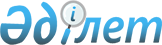 О бюджете поселков, сельских округов района на 2019-2021 годы
					
			С истёкшим сроком
			
			
		
					Решение 32 сессии Бухар-Жырауского районного маслихата Карагандинской области от 11 января 2019 года № 4. Зарегистрировано Департаментом юстиции Карагандинской области 15 января 2019 года № 5148. Прекращено действие в связи с истечением срока
      В соответствии с Кодексом Республики Казахстан "Бюджетный кодекс Республики Казахстан" от 4 декабря 2008 года, Законом Республики Казахстан "О местном государственном управлении и самоуправлении в Республике Казахстан" от 23 января 2001 года районный маслихат РЕШИЛ:
      1. Утвердить бюджет поселка Ботакара на 2019-2021 годы согласно приложениям 1, 2 и 3, в том числе на 2019 год в следующих объемах: 
      1) доходы – 179 609 тысяч тенге, в том числе по: 
      налоговым поступлениям – 27 800 тысяч тенге;
      неналоговым поступлениям – 0 тысяч тенге;
      поступлениям от продажи основного капитала – 0 тысяч тенге;
      поступлениям трансфертов – 151 809 тысяч тенге;
      2) затраты – 184 605 тысяч тенге;
      3) сальдо по операциям с финансовыми активами – 0 тысяч тенге:
      приобретение финансовых активов – 0 тысяч тенге;
      поступления от продажи финансовых активов государства – 0 тысяч тенге;
      4) дефицит (профицит) бюджета – минус 0 тысяч тенге;
      5) финансирование дефицита (использование профицита) бюджета – 0 тысяч тенге, в том числе:
      поступление займов – 0 тысяч тенге; 
      погашение займов – 0 тысяч тенге;
      используемые остатки бюджетных средств – 4 996 тысяч тенге; 
      6) субвенция – 124 902 тысяч тенге.
      Сноска. Пункт 1 – в редакции решения Бухар-Жырауского районного маслихата Карагандинской области от 05.12.2019 № 4 (вводится в действие с 01.01.2019).


      2. Утвердить бюджет поселка Габидена Мустафина на 2019-2021 годы согласно приложениям 4, 5 и 6, в том числе на 2019 год в следующих объемах: 
      1) доходы – 107 738 тысяч тенге, в том числе по: 
      налоговым поступлениям – 11 500 тысяч тенге;
      неналоговым поступлениям – 0 тысяч тенге;
      поступлениям от продажи основного капитала – 0 тысяч тенге;
      поступлениям трансфертов – 96 238 тысяч тенге;
      2) затраты – 112 534 тысяч тенге;
      3) сальдо по операциям с финансовыми активами – 0 тысяч тенге:
      приобретение финансовых активов – 0 тысяч тенге;
      поступления от продажи финансовых активов государства – 0 тысяч тенге;
      4) дефицит (профицит) бюджета – минус 0 тысяч тенге;
      5) финансирование дефицита (использование профицита) бюджета – 0 тысяч тенге, в том числе:
      поступление займов – 0 тысяч тенге; 
      погашение займов – 0 тысяч тенге;
      используемые остатки бюджетных средств – 4 796 тысяч тенге; 
      6) субвенция – 69 531 тысяч тенге.
      Сноска. Пункт 2 – в редакции решения Бухар-Жырауского районного маслихата Карагандинской области от 05.12.2019 № 4 (вводится в действие с 01.01.2019).


      3. Утвердить бюджет поселка Кушокы на 2019-2021 годы согласно приложениям 7, 8 и 9, в том числе на 2019 год в следующих объемах: 
      1) доходы – 88 085 тысяч тенге, в том числе по: 
      налоговым поступлениям – 15 720 тысяч тенге;
      неналоговым поступлениям – 0 тысяч тенге;
      поступлениям от продажи основного капитала – 0 тысяч тенге;
      поступлениям трансфертов – 72 365 тысяч тенге;
      2) затраты – 90 235 тысяч тенге;
      3) сальдо по операциям с финансовыми активами – 0 тысяч тенге:
      приобретение финансовых активов – 0 тысяч тенге;
      поступления от продажи финансовых активов государства – 0 тысяч тенге;
      4) дефицит (профицит) бюджета – минус 0 тысяч тенге;
      5) финансирование дефицита (использование профицита) бюджета – 0 тысяч тенге, в том числе:
      поступление займов – 0 тысяч тенге; 
      погашение займов – 0 тысяч тенге;
      используемые остатки бюджетных средств – 2 150 тысяч тенге;
      6) субвенция – 48 412 тысяч тенге.
      Сноска. Пункт 3 – в редакции решения Бухар-Жырауского районного маслихата Карагандинской области от 05.12.2019 № 4 (вводится в действие с 01.01.2019).


      4. Утвердить бюджет Доскейского сельского округа на 2019-2021годы согласно приложениям 10, 11 и 12, в том числе на 2019 год в следующих объемах: 
      1) доходы – 119 792 тысяч тенге, в том числе по: 
      налоговым поступлениям – 13 300 тысяч тенге;
      неналоговым поступлениям – 0 тысяч тенге;
      поступлениям от продажи основного капитала – 0 тысяч тенге;
      поступлениям трансфертов – 106 492 тысяч тенге;
      2) затраты – 121 080 тысяч тенге;
      3) сальдо по операциям с финансовыми активами – 0 тысяч тенге:
      приобретение финансовых активов – 0 тысяч тенге;
      поступления от продажи финансовых активов государства – 0 тысяч тенге;
      4) дефицит (профицит) бюджета – минус 0 тысяч тенге;
      5) финансирование дефицита (использование профицита) бюджета – 0 тысяч тенге, в том числе:
      поступление займов – 0 тысяч тенге; 
      погашение займов – 0 тысяч тенге;
      используемые остатки бюджетных средств – 1 288 тысяч тенге;
      6) субвенция – 80 594 тысяч тенге.
      Сноска. Пункт 4 – в редакции решения Бухар-Жырауского районного маслихата Карагандинской области от 05.12.2019 № 4 (вводится в действие с 01.01.2019).


      5. Утвердить бюджет Кокпектинского сельского округа на 2019-2021 годы согласно приложениям 13, 14 и 15, в том числе на 2019 год в следующих объемах: 
      1) доходы – 39 135 тысяч тенге, в том числе по: 
      налоговым поступлениям – 9 500 тысяч тенге;
      неналоговым поступлениям – 0 тысяч тенге;
      поступлениям от продажи основного капитала – 0 тысяч тенге;
      поступлениям трансфертов – 29 635 тысяч тенге;
      2) затраты – 40 515 тысяч тенге;
      3) сальдо по операциям с финансовыми активами – 0 тысяч тенге:
      приобретение финансовых активов – 0 тысяч тенге;
      поступления от продажи финансовых активов государства – 0 тысяч тенге;
      4) дефицит (профицит) бюджета – минус 0 тысяч тенге;
      5) финансирование дефицита (использование профицита) бюджета – 0 тысяч тенге, в том числе:
      поступление займов – 0 тысяч тенге; 
      погашение займов – 0 тысяч тенге;
      используемые остатки бюджетных средств – 1 380 тысяч тенге;
      6) субвенция – 22 561 тысяч тенге.
      Сноска. Пункт 5 – в редакции решения Бухар-Жырауского районного маслихата Карагандинской области от 05.12.2019 № 4 (вводится в действие с 01.01.2019).


      6. Утвердить бюджет Корнеевского сельского округа на 2019-2021 годы согласно приложениям 16, 17 и 18, в том числе на 2019 год в следующих объемах: 
      1) доходы – 28 104 тысяч тенге, в том числе по: 
      налоговым поступлениям – 3 200 тысяч тенге;
      неналоговым поступлениям – 0 тысяч тенге;
      поступлениям от продажи основного капитала – 0 тысяч тенге;
      поступлениям трансфертов – 24 904 тысяч тенге;
      2) затраты – 29 612 тысяч тенге;
      3) сальдо по операциям с финансовыми активами – 0 тысяч тенге:
      приобретение финансовых активов – 0 тысяч тенге;
      поступления от продажи финансовых активов государства – 0 тысяч тенге;
      4) дефицит (профицит) бюджета – минус 0 тысяч тенге;
      5) финансирование дефицита (использование профицита) бюджета – 0 тысяч тенге, в том числе:
      поступление займов – 0 тысяч тенге; 
      погашение займов – 0 тысяч тенге;
      используемые остатки бюджетных средств – 1 508 тысяч тенге;
      6) субвенция – 19 531 тысяч тенге.
      Сноска. Пункт 6 – в редакции решения Бухар-Жырауского районного маслихата Карагандинской области от 05.12.2019 № 4 (вводится в действие с 01.01.2019).


      7. Утвердить бюджет Петровского сельского округа на 2019-2021 годы согласно приложениям 19, 20 и 21, в том числе на 2019 год в следующих объемах: 
      1) доходы – 31 196 тысяч тенге, в том числе по: 
      налоговым поступлениям – 4 650 тысяч тенге;
      неналоговым поступлениям – 0 тысяч тенге;
      поступлениям от продажи основного капитала – 0 тысяч тенге;
      поступлениям трансфертов – 26 546 тысяч тенге;
      2) затраты – 31 992 тысяч тенге;
      3) сальдо по операциям с финансовыми активами – 0 тысяч тенге:
      приобретение финансовых активов – 0 тысяч тенге;
      поступления от продажи финансовых активов государства – 0 тысяч тенге;
      4) дефицит (профицит) бюджета – минус 0 тысяч тенге;
      5) финансирование дефицита (использование профицита) бюджета – 0 тысяч тенге, в том числе:
      поступление займов – 0 тысяч тенге; 
      погашение займов – 0 тысяч тенге;
      используемые остатки бюджетных средств – 796 тысяч тенге;
      6) субвенция – 20 568 тысяч тенге.
      Сноска. Пункт 7 – в редакции решения Бухар-Жырауского районного маслихата Карагандинской области от 05.12.2019 № 4 (вводится в действие с 01.01.2019).


      8. Утвердить бюджет сельского округа Баймырза на 2019-2021 годы согласно приложениям 22, 23 и 24, в том числе на 2019 год в следующих объемах: 
      1) доходы – 73 663 тысяч тенге, в том числе по: 
      налоговым поступлениям – 1 900 тысяч тенге;
      неналоговым поступлениям – 0 тысяч тенге;
      поступлениям от продажи основного капитала – 0 тысяч тенге;
      поступлениям трансфертов – 71 763 тысяч тенге;
      2) затраты – 73 989 тысяч тенге;
      3) сальдо по операциям с финансовыми активами – 0 тысяч тенге:
      приобретение финансовых активов – 0 тысяч тенге;
      поступления от продажи финансовых активов государства – 0 тысяч тенге;
      4) дефицит (профицит) бюджета – минус 0 тысяч тенге;
      5) финансирование дефицита (использование профицита) бюджета – 0 тысяч тенге, в том числе:
      поступление займов – 0 тысяч тенге; 
      погашение займов – 0 тысяч тенге;
      используемые остатки бюджетных средств – 326 тысяч тенге;
      6) субвенция – 55 911 тысяч тенге.
      Сноска. Пункт 8 – в редакции решения Бухар-Жырауского районного маслихата Карагандинской области от 05.12.2019 № 4 (вводится в действие с 01.01.2019).


      9. Утвердить бюджет Ростовского сельского округа на 2019-2021 годы согласно приложениям 25, 26 и 27, в том числе на 2019 год в следующих объемах: 
      1) доходы – 48 221 тысяч тенге, в том числе по: 
      налоговым поступлениям – 6 385 тысяч тенге;
      неналоговым поступлениям – 335 тысяч тенге;
      поступлениям от продажи основного капитала – 0 тысяч тенге;
      поступлениям трансфертов – 41 501 тысяч тенге;
      2) затраты – 48 567 тысяч тенге;
      3) сальдо по операциям с финансовыми активами – 0 тысяч тенге:
      приобретение финансовых активов – 0 тысяч тенге;
      поступления от продажи финансовых активов государства – 0 тысяч тенге;
      4) дефицит (профицит) бюджета – минус 0 тысяч тенге;
      5) финансирование дефицита (использование профицита) бюджета – 0 тысяч тенге, в том числе:
      поступление займов – 0 тысяч тенге; 
      погашение займов – 0 тысяч тенге;
      используемые остатки бюджетных средств – 346 тысяч тенге;
      6) субвенция – 33 616 тысяч тенге.
      Сноска. Пункт 9 – в редакции решения Бухар-Жырауского районного маслихата Карагандинской области от 05.12.2019 № 4 (вводится в действие с 01.01.2019).


      10. Утвердить бюджет Уштобинского сельского округа на 2019-2021 годы согласно приложениям 28, 29 и 30, в том числе на 2019 год в следующих объемах: 
      1) доходы – 106 597 тысяч тенге, в том числе по: 
      налоговым поступлениям – 20 488 тысяч тенге;
      неналоговым поступлениям – 112 тысяч тенге;
      поступлениям от продажи основного капитала – 0 тысяч тенге;
      поступлениям трансфертов – 85 997 тысяч тенге;
      2) затраты – 108 635 тысяч тенге;
      3) сальдо по операциям с финансовыми активами – 0 тысяч тенге:
      приобретение финансовых активов – 0 тысяч тенге;
      поступления от продажи финансовых активов государства – 0 тысяч тенге;
      4) дефицит (профицит) бюджета – минус 0 тысяч тенге;
      5) финансирование дефицита (использование профицита) бюджета – 0 тысяч тенге, в том числе:
      поступление займов – 0 тысяч тенге; 
      погашение займов – 0 тысяч тенге;
      используемые остатки бюджетных средств – 2 038 тысяч тенге;
      6) субвенция – 54 513 тысяч тенге.
      Сноска. Пункт 10 – в редакции решения Бухар-Жырауского районного маслихата Карагандинской области от 05.12.2019 № 4 (вводится в действие с 01.01.2019).


      11. Учесть на 2019-2021 годы специалистам в области здравоохранения, социального обеспечения, образования, культуры, спорта, ветеринарии, лесного хозяйства и особо охраняемых природных территорий, являющимся гражданскими служащими и работающим в сельской местности, финансируемым из бюджета поселка, повышенные на двадцать пять процентов должностные оклады и тарифные ставки по сравнению с окладами и ставками гражданских служащих, занимающихся этими видами деятельности в городских условиях.
      12. Утвердить перечень бюджетных программ, не подлежащих секвестру в процессе исполнения бюджета поселков, сельских округов района на 2019 год согласно приложению 31.
      13. Настоящее решение вводится в действие с 1 января 2019 года. Бюджет поселка Ботакара на 2019 год
      Сноска. Приложение 1 – в редакции решения Бухар-Жырауского районного маслихата Карагандинской области от 05.12.2019 № 4 (вводится в действие с 01.01.2019). Бюджет поселка Ботакара на 2020 год Бюджет поселка Ботакара на 2021 год Бюджет поселка Габидена Мустафина на 2019 год
      Сноска. Приложение 4 – в редакции решения Бухар-Жырауского районного маслихата Карагандинской области от 05.12.2019 № 4 (вводится в действие с 01.01.2019). Бюджет поселка Габидена Мустафина на 2020 год Бюджет поселка Габидена Мустафина на 2021 год Бюджет поселка Кушокы на 2019 год
      Сноска. Приложение 7 – в редакции решения Бухар-Жырауского районного маслихата Карагандинской области от 05.12.2019 № 4 (вводится в действие с 01.01.2019). Бюджет поселка Кушокы на 2020 год Бюджет поселка Кушокы на 2021 год Бюджет Доскейского сельского округа на 2019 год
      Сноска. Приложение 10 – в редакции решения Бухар-Жырауского районного маслихата Карагандинской области от 05.12.2019 № 4 (вводится в действие с 01.01.2019). Бюджет Доскейского сельского округа на 2020 год Бюджет Доскейского сельского округа на 2021 год Бюджет Кокпектинского сельского округа на 2019 год
      Сноска. Приложение 13 – в редакции решения Бухар-Жырауского районного маслихата Карагандинской области от 05.12.2019 № 4 (вводится в действие с 01.01.2019). Бюджет Кокпектинского сельского округа на 2020 год Бюджет Кокпектинского сельского округа на 2021 год Бюджет Корнеевского сельского округа на 2019 год
      Сноска. Приложение 16 – в редакции решения Бухар-Жырауского районного маслихата Карагандинской области от 05.12.2019 № 4 (вводится в действие с 01.01.2019). Бюджет Корнеевского сельского округа на 2020 год Бюджет Корнеевского сельского округа на 2021 год Бюджет Петровского сельского округа на 2019 год
      Сноска. Приложение 19 – в редакции решения Бухар-Жырауского районного маслихата Карагандинской области от 05.12.2019 № 4 (вводится в действие с 01.01.2019). Бюджет Петровского сельского округа на 2020 год Бюджет Петровского сельского округа на 2021 год Бюджет сельского округа Баймырза на 2019 год
      Сноска. Приложение 22 – в редакции решения Бухар-Жырауского районного маслихата Карагандинской области от 05.12.2019 № 4 (вводится в действие с 01.01.2019). Бюджет сельского округа Баймырза на 2020 год Бюджет сельского округа Баймырза на 2021 год Бюджет Ростовского сельского округа на 2019 год
      Сноска. Приложение 25 – в редакции решения Бухар-Жырауского районного маслихата Карагандинской области от 05.12.2019 № 4 (вводится в действие с 01.01.2019). Бюджет Ростовского сельского округа на 2020 год Бюджет Ростовского сельского округа на 2021 год Бюджет Уштобинского сельского округа на 2019 год
      Сноска. Приложение 28 – в редакции решения Бухар-Жырауского районного маслихата Карагандинской области от 05.12.2019 № 4 (вводится в действие с 01.01.2019). Бюджет Уштобинского сельского округа на 2021 год Бюджет Уштобинского сельского округа на 2021 год Перечень бюджетных программ, не подлежащих секвестру в процессе исполнения бюджета поселка, сельского округа на 2019 год
					© 2012. РГП на ПХВ «Институт законодательства и правовой информации Республики Казахстан» Министерства юстиции Республики Казахстан
				
      Председатель сессии 

Г. Хомутова

      Секретарь маслихата 

А. Әли
Приложение 1к решению 32 сессииБухар-Жыраускогорайонного маслихатаот 11 января 2019 года №4
Категория
Категория
Категория
Категория
Сумма (тысяч тенге)
Класс
Класс
Класс
Сумма (тысяч тенге)
Подкласс 
Подкласс 
Сумма (тысяч тенге)
 Наименование
Сумма (тысяч тенге)
1
2
3
4
5
I. Доходы
179 609
1
Налоговые поступления
27 800
01
Подоходный налог
16 300
2
Индивидуальный подоходный налог
16 300
04
Налоги на собственность
11 500
1
Налоги на имущество
250
3
Земельный налог
600
4
Налог на транспортные средства
10 650
2
Неналоговые поступления
0
3
Поступления от продажи основного капитала
0
4
Поступления трансфертов
151 809
02
Трансферты из вышестоящих органов государственного управления
151 809
3
Трансферты из районного (города областного значения) бюджета
151 809
Функциональная группа 
Функциональная группа 
Функциональная группа 
Функциональная группа 
Функциональная группа 
Сумма (тысяч тенге)
Функциональная подгруппа
Функциональная подгруппа
Функциональная подгруппа
Функциональная подгруппа
Сумма (тысяч тенге)
Администратор бюджетных программ
Администратор бюджетных программ
Администратор бюджетных программ
Сумма (тысяч тенге)
Программа
Программа
Сумма (тысяч тенге)
Наименование
Сумма (тысяч тенге)
1
2
3
4
5
6
II. Затраты
184 605
01
Государственные услуги общего характера
50 931
1
Представительные, исполнительные и другие органы, выполняющие общие функции государственного управления
50 931
124
Аппарат акима города районного значения, села, поселка, сельского округа
50 931
001
Услуги по обеспечению деятельности акима города районного значения, села, поселка, сельского округа
41 251
022
Капитальные расходы государственного органа
9 680
04
Образование
67 414
1
Дошкольное воспитание и обучение
65 262
124
Аппарат акима города районного значения, села, поселка, сельского округа
65 262
004
Дошкольное воспитание и обучение и организация медицинского обслуживания в организациях дошкольного воспитания и обучения
65 262
2
Начальное, основное среднее и общее среднее образование
2 152
124
Аппарат акима города районного значения, села, поселка, сельского округа
2 152
005
Организация бесплатного подвоза учащихся до ближайшей школы и обратно в сельской местности
2 152
07
Жилищно-коммунальное хозяйство
48 365
3
Благоустройство населенных пунктов
48 365
124
Аппарат акима города районного значения, села, поселка, сельского округа
48 365
008
Освещение улиц в населенных пунктах
20 000
009
Обеспечение санитарии населенных пунктов
2 306
011
Благоустройство и озеленение населенных пунктов
26 059
12
Транспорт и коммуникации
11 741
1
Автомобильный транспорт
11 741
124
Аппарат акима города районного значения, села, поселка, сельского округа
11 741
013
Обеспечение функционирования автомобильных дорог в городах районного значения, селах, поселках, сельских округах
11 741
13
Прочие
6 154
9
Прочие
6 154
124
Аппарат акима города районного значения, села, поселка, сельского округа
6 154
040
Реализация мероприятий для решения вопросов обустройства населенных пунктов в реализацию мер по содействию экономическому развитию регионов в рамках Программы развития регионов до 2020 года
6 154
Категория
Категория
Категория
Категория
Сумма (тысяч тенге)
Сумма (тысяч тенге)
Сумма (тысяч тенге)
Класс
Класс
Класс
Сумма (тысяч тенге)
Сумма (тысяч тенге)
Сумма (тысяч тенге)
Подкласс
Подкласс
2019
2020
2021
Наименование
2019
2020
2021
1
2
3
4
5
6
7
Погашение бюджетных кредитов
0
0
0
5
Погашение бюджетных кредитов
0
0
0
01
Погашение бюджетных кредитов
1
Погашение бюджетных кредитов, выданных из государственного бюджета
Функциональная группа 
Функциональная группа 
Функциональная группа 
Функциональная группа 
Функциональная группа 
Сумма (тысяч тенге)
Сумма (тысяч тенге)
Сумма (тысяч тенге)
Функциональная подгруппа
Функциональная подгруппа
Функциональная подгруппа
Функциональная подгруппа
Сумма (тысяч тенге)
Сумма (тысяч тенге)
Сумма (тысяч тенге)
Администратор бюджетных программ
Администратор бюджетных программ
Администратор бюджетных программ
Сумма (тысяч тенге)
Сумма (тысяч тенге)
Сумма (тысяч тенге)
Программа
Программа
2019
2020
2021
Наименование
2019
2020
2021
1
2
3
4
5
6
7
8
IV. Сальдо по операциям с финансовыми активами
Приобретение финансовых активов 
Категория
Категория
Категория
Категория
Сумма (тысяч тенге)
Сумма (тысяч тенге)
Сумма (тысяч тенге)
Класс
Класс
Класс
Сумма (тысяч тенге)
Сумма (тысяч тенге)
Сумма (тысяч тенге)
Подкласс
Подкласс
2019
2020
2021
Наименование
2019
2020
2021
1
2
3
4
5
6
7
Поступление от продажи финансовых активов государства
Функциональная группа
Функциональная группа
Функциональная группа
Функциональная группа
Функциональная группа
Сумма (тысяч тенге)
Сумма (тысяч тенге)
Сумма (тысяч тенге)
Функциональная подгруппа
Функциональная подгруппа
Функциональная подгруппа
Функциональная подгруппа
Сумма (тысяч тенге)
Сумма (тысяч тенге)
Сумма (тысяч тенге)
Администратор бюджетных программ
Администратор бюджетных программ
Администратор бюджетных программ
Сумма (тысяч тенге)
Сумма (тысяч тенге)
Сумма (тысяч тенге)
Программа
Программа
2019
2020
2021
Наименование
2019
2020
2021
1
2
3
4
5
6
7
8
V. Дефицит (профицит) бюджета 
VI. Финансирование дефицита (использование профицита) бюджета Приложение 2к решению 32 сессииБухар-Жыраускогорайонного маслихатаот 11 января 2019 года №4
Категория
Категория
Категория
Категория
Сумма (тысяч тенге)
Класс 
Класс 
Класс 
Сумма (тысяч тенге)
Подкласс 
Подкласс 
Сумма (тысяч тенге)
 Наименование
Сумма (тысяч тенге)
1
2
3
4
5
I. Доходы
146 902
1
Налоговые поступления
22 000
01
Подоходный налог
10 000
2
Индивидуальный подоходный налог
10 000
04
Hалоги на собственность
12 000
1
Hалоги на имущество
250
3
Земельный налог
600
4
Hалог на транспортные средства
11 150
2
Неналоговые поступления
0
3
Поступления от продажи основного капитала
0
4
Поступления трансфертов
124 902
02
Трансферты из вышестоящих органов государственного управления
124 902
3
Трансферты из районного (города областного значения) бюджета
124 902
Функциональная группа
Функциональная группа
Функциональная группа
Функциональная группа
Функциональная группа
Сумма (тысяч тенге)
Функциональная подгруппа
Функциональная подгруппа
Функциональная подгруппа
Функциональная подгруппа
Сумма (тысяч тенге)
Администратор бюджетных программ
Администратор бюджетных программ
Администратор бюджетных программ
Сумма (тысяч тенге)
Программа
Программа
Сумма (тысяч тенге)
Наименование
Сумма (тысяч тенге)
1
2
3
4
5
6
II. Затраты
146 902
01
Государственные услуги общего характера
33 295
1
Представительные, исполнительные и другие органы, выполняющие общие функции государственного управления
33 295
124
Аппарат акима города районного значения, села, поселка, сельского округа
33 295
001
Услуги по обеспечению деятельности акима города районного значения, села, поселка, сельского округа
25 988
04
Образование
51 305
1
Дошкольное воспитание и обучение
49 352
124
Аппарат акима города районного значения, села, поселка, сельского округа
49 352
004
Дошкольное воспитание и обучение и организация медицинского обслуживания в организациях дошкольного воспитания и обучения
49 352
2
Начальное, основное среднее и общее среднее образование
1 953
124
Аппарат акима города районного значения, села, поселка, сельского округа
1 953
005
Организация бесплатного подвоза учащихся до ближайшей школы и обратно в сельской местности
1 953
07
Жилищно-коммунальное хозяйство
48 302
3
Благоустройство населенных пунктов
48 302
124
Аппарат акима города районного значения, села, поселка, сельского округа
48 302
008
Освещение улиц в населенных пунктах
28 924
009
Обеспечение санитарии населенных пунктов
306
011
Благоустройство и озеленение населенных пунктов
19 072
12
Транспорт и коммуникации
14 000
1
Автомобильный транспорт
14 000
124
Аппарат акима города районного значения, села, поселка, сельского округа
14 000
013
Обеспечение функционирования автомобильных дорог в городах районного значения, селах, поселках, сельских округах
14 000Приложение 3к решению 32 сессииБухар-Жыраускогорайонного маслихатаот 11 января 2019 года №4
Категория
Категория
Категория
Категория
Сумма (тысяч тенге)
Класс 
Класс 
Класс 
Сумма (тысяч тенге)
Подкласс 
Подкласс 
Сумма (тысяч тенге)
 Наименование
Сумма (тысяч тенге)
1
2
3
4
5
I. Доходы
146 902
1
Налоговые поступления
22 000
01
Подоходный налог
10 000
2
Индивидуальный подоходный налог
10 000
04
Hалоги на собственность
12 000
1
Hалоги на имущество
250
3
Земельный налог
600
4
Hалог на транспортные средства
11 150
2
Неналоговые поступления
0
3
Поступления от продажи основного капитала
0
4
Поступления трансфертов
124 902
02
Трансферты из вышестоящих органов государственного управления
124 902
3
Трансферты из районного (города областного значения) бюджета
124 902
Функциональная группа
Функциональная группа
Функциональная группа
Функциональная группа
Функциональная группа
Сумма (тысяч тенге)
Функциональная подгруппа
Функциональная подгруппа
Функциональная подгруппа
Функциональная подгруппа
Сумма (тысяч тенге)
Администратор бюджетных программ
Администратор бюджетных программ
Администратор бюджетных программ
Сумма (тысяч тенге)
Программа
Программа
Сумма (тысяч тенге)
Наименование
Сумма (тысяч тенге)
1
2
3
4
5
6
II. Затраты
146 902
01
Государственные услуги общего характера
33 295
1
Представительные, исполнительные и другие органы, выполняющие общие функции государственного управления
33 295
124
Аппарат акима города районного значения, села, поселка, сельского округа
33 295
001
Услуги по обеспечению деятельности акима города районного значения, села, поселка, сельского округа
25 988
04
Образование
51 305
1
Дошкольное воспитание и обучение
49 352
124
Аппарат акима города районного значения, села, поселка, сельского округа
49 352
004
Дошкольное воспитание и обучение и организация медицинского обслуживания в организациях дошкольного воспитания и обучения
49 352
2
Начальное, основное среднее и общее среднее образование
1 953
124
Аппарат акима города районного значения, села, поселка, сельского округа
1 953
005
Организация бесплатного подвоза учащихся до ближайшей школы и обратно в сельской местности
1 953
07
Жилищно-коммунальное хозяйство
48 302
3
Благоустройство населенных пунктов
48 302
124
Аппарат акима города районного значения, села, поселка, сельского округа
48 302
008
Освещение улиц в населенных пунктах
28 924
009
Обеспечение санитарии населенных пунктов
306
011
Благоустройство и озеленение населенных пунктов
19 072
12
Транспорт и коммуникации
14 000
1
Автомобильный транспорт
14 000
124
Аппарат акима города районного значения, села, поселка, сельского округа
14 000
013
Обеспечение функционирования автомобильных дорог в городах районного значения, селах, поселках, сельских округах
14 000
Категория
Категория
Категория
Категория
Сумма (тысяч тенге)
Сумма (тысяч тенге)
Сумма (тысяч тенге)
Класс
Класс
Класс
Сумма (тысяч тенге)
Сумма (тысяч тенге)
Сумма (тысяч тенге)
Подкласс
Подкласс
2019
2020
2021
Наименование
2019
2020
2021
1
2
3
4
5
6
7
Погашение бюджетных кредитов
0
0
0
5
Погашение бюджетных кредитов
0
0
0
01
Погашение бюджетных кредитов
1
Погашение бюджетных кредитов, выданных из государственного бюджета
Функциональная группа 
Функциональная группа 
Функциональная группа 
Функциональная группа 
Функциональная группа 
Сумма (тысяч тенге)
Сумма (тысяч тенге)
Сумма (тысяч тенге)
Функциональная подгруппа
Функциональная подгруппа
Функциональная подгруппа
Функциональная подгруппа
Сумма (тысяч тенге)
Сумма (тысяч тенге)
Сумма (тысяч тенге)
Администратор бюджетных программ
Администратор бюджетных программ
Администратор бюджетных программ
Сумма (тысяч тенге)
Сумма (тысяч тенге)
Сумма (тысяч тенге)
Программа
Программа
2019
2020
2021
Наименование
2019
2020
2021
1
2
3
4
5
6
7
8
IV. Сальдо по операциям с финансовыми активами
Приобретение финансовых активов 
Категория
Категория
Категория
Категория
Сумма (тысяч тенге)
Сумма (тысяч тенге)
Сумма (тысяч тенге)
Класс
Класс
Класс
Сумма (тысяч тенге)
Сумма (тысяч тенге)
Сумма (тысяч тенге)
Подкласс
Подкласс
2019
2020
2021
Наименование
2019
2020
2021
1
2
3
4
5
6
7
Поступление от продажи финансовых активов государства
Функциональная группа
Функциональная группа
Функциональная группа
Функциональная группа
Функциональная группа
Сумма (тысяч тенге)
Сумма (тысяч тенге)
Сумма (тысяч тенге)
Функциональная подгруппа
Функциональная подгруппа
Функциональная подгруппа
Функциональная подгруппа
Сумма (тысяч тенге)
Сумма (тысяч тенге)
Сумма (тысяч тенге)
Администратор бюджетных программ
Администратор бюджетных программ
Администратор бюджетных программ
Сумма (тысяч тенге)
Сумма (тысяч тенге)
Сумма (тысяч тенге)
Программа
Программа
2019
2020
2021
Наименование
2019
2020
2021
1
2
3
4
5
6
7
8
V. Дефицит (профицит) бюджета 
VI. Финансирование дефицита (использование профицита) бюджета Приложение 4к решению 32 сессииБухар-Жыраускогорайонного маслихатаот 11 января 2019 года №4
Категория
Категория
Категория
Категория
Сумма (тысяч тенге)
Класс
Класс
Класс
Сумма (тысяч тенге)
Подкласс 
Подкласс 
Сумма (тысяч тенге)
Наименование
Сумма (тысяч тенге)
1
2
3
4
5
I. Доходы
107 738
1
Налоговые поступления
11 500
01
Подоходный налог
5 000
2
Индивидуальный подоходный налог
5 000
04
Налоги на собственность
6 500
1
Налоги на имущество
250
3
Земельный налог
550
4
Налог на транспортные средства
5 700
2
Неналоговые поступления
0
3
Поступления от продажи основного капитала
0
4
Поступления трансфертов
96 238
02
Трансферты из вышестоящих органов государственного управления
96 238
3
Трансферты из районного (города областного значения) бюджета
96 238
Функциональная группа
Функциональная группа
Функциональная группа
Функциональная группа
Функциональная группа
Сумма (тысяч тенге)
Функциональная подгруппа
Функциональная подгруппа
Функциональная подгруппа
Функциональная подгруппа
Сумма (тысяч тенге)
Администратор бюджетных программ
Администратор бюджетных программ
Администратор бюджетных программ
Сумма (тысяч тенге)
Программа
Программа
Сумма (тысяч тенге)
Наименование
Сумма (тысяч тенге)
1
2
3
4
5
6
II. Затраты
112 534
01
Государственные услуги общего характера
27 545
1
Представительные, исполнительные и другие органы, выполняющие общие функции государственного управления
27 545
124
Аппарат акима города районного значения, села, поселка, сельского округа
27 545
001
Услуги по обеспечению деятельности акима города районного значения, села, поселка, сельского округа
27 545
04
Образование
64 051
1
Дошкольное воспитание и обучение
61 705
124
Аппарат акима города районного значения, села, поселка, сельского округа
61 705
004
Дошкольное воспитание и обучение и организация медицинского обслуживания в организациях дошкольного воспитания и обучения
61 705
2
Начальное, основное среднее и общее среднее образование
2 346
124
Аппарат акима города районного значения, села, поселка, сельского округа
2 346
005
Организация бесплатного подвоза учащихся до ближайшей школы и обратно в сельской местности
2 346
07
Жилищно-коммунальное хозяйство
6 650
2
Коммунальное хозяйство
2 500
124
Аппарат акима города районного значения, села, поселка, сельского округа
2 500
014
Организация водоснабжения населенных пунктов
2 500
3
Благоустройство населенных пунктов
4 150
124
Аппарат акима района в городе, города районного значения, поселка, села, сельского округа
4 150
008
Освещение улиц в населенных пунктах
3 400
009
Обеспечение санитарии населенных пунктов
150
011
Благоустройство и озеленение населенных пунктов
600
12
Транспорт и коммуникации
10 300
1
Автомобильный транспорт
10 300
124
Аппарат акима района в городе, города районного значения, поселка, села, сельского округа
10 300
013
Обеспечение функционирования автомобильных дорог в городах районного значения, селах, поселках, сельских округах
10 300
13
Прочие
3 988
9
Прочие
3 988
124
Аппарат акима города районного значения, села, поселка, сельского округа
3 988
040
Реализация мероприятий для решения вопросов обустройства населенных пунктов в реализацию мер по содействию экономическому развитию регионов в рамках Программы развития регионов до 2020 года
3 988
Категория
Категория
Категория
Категория
Сумма (тысяч тенге)
Сумма (тысяч тенге)
Сумма (тысяч тенге)
Класс
Класс
Класс
Сумма (тысяч тенге)
Сумма (тысяч тенге)
Сумма (тысяч тенге)
Подкласс
Подкласс
2019
2020
2021
Наименование
2019
2020
2021
1
2
3
4
5
6
7
Погашение бюджетных кредитов
0
0
0
5
Погашение бюджетных кредитов
0
0
0
01
Погашение бюджетных кредитов
1
Погашение бюджетных кредитов, выданных из государственного бюджета
Функциональная группа 
Функциональная группа 
Функциональная группа 
Функциональная группа 
Функциональная группа 
Сумма (тысяч тенге)
Сумма (тысяч тенге)
Сумма (тысяч тенге)
Функциональная подгруппа
Функциональная подгруппа
Функциональная подгруппа
Функциональная подгруппа
Сумма (тысяч тенге)
Сумма (тысяч тенге)
Сумма (тысяч тенге)
Администратор бюджетных программ
Администратор бюджетных программ
Администратор бюджетных программ
Сумма (тысяч тенге)
Сумма (тысяч тенге)
Сумма (тысяч тенге)
Программа
Программа
2019
2020
2021
Наименование
2019
2020
2021
1
2
3
4
5
6
7
8
IV. Сальдо по операциям с финансовыми активами
Приобретение финансовых активов 
Категория
Категория
Категория
Категория
Сумма (тысяч тенге)
Сумма (тысяч тенге)
Сумма (тысяч тенге)
Класс
Класс
Класс
Сумма (тысяч тенге)
Сумма (тысяч тенге)
Сумма (тысяч тенге)
Подкласс
Подкласс
2019
2020
2021
Наименование
2019
2020
2021
1
2
3
4
5
6
7
Поступление от продажи финансовых активов государства
Функциональная группа
Функциональная группа
Функциональная группа
Функциональная группа
Функциональная группа
Сумма (тысяч тенге)
Сумма (тысяч тенге)
Сумма (тысяч тенге)
Функциональная подгруппа
Функциональная подгруппа
Функциональная подгруппа
Функциональная подгруппа
Сумма (тысяч тенге)
Сумма (тысяч тенге)
Сумма (тысяч тенге)
Администратор бюджетных программ
Администратор бюджетных программ
Администратор бюджетных программ
Сумма (тысяч тенге)
Сумма (тысяч тенге)
Сумма (тысяч тенге)
Программа
Программа
2019
2020
2021
Наименование
2019
2020
2021
1
2
3
4
5
6
7
8
V. Дефицит (профицит) бюджета 
VI. Финансирование дефицита (использование профицита) бюджета Приложение 5к решению 32 сессииБухар-Жыраускогорайонного маслихатаот 11 января 2019 года №4
Категория
Категория
Категория
Категория
Сумма (тысяч тенге)
Класс
Класс
Класс
Сумма (тысяч тенге)
Подкласс 
Подкласс 
Сумма (тысяч тенге)
Наименование
Сумма (тысяч тенге)
1
2
3
4
5
I. Доходы
81 031
1
Налоговые поступления
11 500
01
Подоходный налог
5 000
2
Индивидуальный подоходный налог
5 000
04
Hалоги на собственность
6 500
1
Hалоги на имущество
250
3
Земельный налог
550
4
Hалог на транспортные средства
5 700
2
Неналоговые поступления
0
3
Поступления от продажи основного капитала
0
4
Поступления трансфертов
69 531
02
Трансферты из вышестоящих органов государственного управления
69 531
3
Трансферты из районного (города областного значения) бюджета
69 531
Функциональная группа
Функциональная группа
Функциональная группа
Функциональная группа
Функциональная группа
Сумма (тысяч тенге)
Функциональная подгруппа
Функциональная подгруппа
Функциональная подгруппа
Функциональная подгруппа
Сумма (тысяч тенге)
Администратор бюджетных программ
Администратор бюджетных программ
Администратор бюджетных программ
Сумма (тысяч тенге)
Программа
Программа
Сумма (тысяч тенге)
Наименование
Сумма (тысяч тенге)
1
2
3
4
5
6
II. Затраты
81 031
01
Государственные услуги общего характера
24 392
1
Представительные, исполнительные и другие органы, выполняющие общие функции государственного управления
24 392
124
Аппарат акима города районного значения, села, поселка, сельского округа
24 392
001
Услуги по обеспечению деятельности акима города районного значения, села, поселка, сельского округа
24 392
04
Образование
52 033
1
Дошкольное воспитание и обучение
49 744
124
Аппарат акима города районного значения, села, поселка, сельского округа
49 744
004
Дошкольное воспитание и обучение и организация медицинского обслуживания в организациях дошкольного воспитания и обучения
49 744
2
Начальное, основное среднее и общее среднее образование
2 289
124
Аппарат акима города районного значения, села, поселка, сельского округа
2 289
005
Организация бесплатного подвоза учащихся до ближайшей школы и обратно в сельской местности
2 289
07
Жилищно-коммунальное хозяйство
5 150
2
Коммунальное хозяйство
1 500
124
Аппарат акима города районного значения, села, поселка, сельского округа
1 500
014
Организация водоснабжения населенных пунктов
1 500
3
Благоустройство населенных пунктов
3 650
124
Аппарат акима района в городе, города районного значения, поселка, села, сельского округа
3 650
008
Освещение улиц в населенных пунктах
3 400
009
Обеспечение санитарии населенных пунктов
150
011
Благоустройство и озеленение населенных пунктов
100
12
Транспорт и коммуникации
3 000
1
Автомобильный транспорт
3 000
124
Аппарат акима района в городе, города районного значения, поселка, села, сельского округа
3 000
013
Обеспечение функционирования автомобильных дорог в городах районного значения, селах, поселках, сельских округах
3 000Приложение 6к решению 32 сессииБухар-Жыраускогорайонного маслихатаот 11 января 2019 года №4
Категория
Категория
Категория
Категория
Сумма (тысяч тенге)
Класс
Класс
Класс
Сумма (тысяч тенге)
Подкласс 
Подкласс 
Сумма (тысяч тенге)
Наименование
Сумма (тысяч тенге)
1
2
3
4
5
I. Доходы
81 031
1
Налоговые поступления
11 500
01
Подоходный налог
5 000
2
Индивидуальный подоходный налог
5 000
04
Hалоги на собственность
6 500
1
Hалоги на имущество
250
3
Земельный налог
550
4
Hалог на транспортные средства
5 700
2
Неналоговые поступления
0
3
Поступления от продажи основного капитала
0
4
Поступления трансфертов
69 531
02
Трансферты из вышестоящих органов государственного управления
69 531
3
Трансферты из районного (города областного значения) бюджета
69 531
Функциональная группа
Функциональная группа
Функциональная группа
Функциональная группа
Функциональная группа
Сумма (тысяч тенге)
Функциональная подгруппа
Функциональная подгруппа
Функциональная подгруппа
Функциональная подгруппа
Сумма (тысяч тенге)
Администратор бюджетных программ
Администратор бюджетных программ
Администратор бюджетных программ
Сумма (тысяч тенге)
Программа
Программа
Сумма (тысяч тенге)
Наименование
Сумма (тысяч тенге)
1
2
3
4
5
6
II. Затраты
81 031
01
Государственные услуги общего характера
24 392
1
Представительные, исполнительные и другие органы, выполняющие общие функции государственного управления
24 392
124
Аппарат акима города районного значения, села, поселка, сельского округа
24 392
001
Услуги по обеспечению деятельности акима города районного значения, села, поселка, сельского округа
24 392
04
Образование
52 033
1
Дошкольное воспитание и обучение
49 744
124
Аппарат акима города районного значения, села, поселка, сельского округа
49 744
004
Дошкольное воспитание и обучение и организация медицинского обслуживания в организациях дошкольного воспитания и обучения
49 744
2
Начальное, основное среднее и общее среднее образование
2 289
124
Аппарат акима города районного значения, села, поселка, сельского округа
2 289
005
Организация бесплатного подвоза учащихся до ближайшей школы и обратно в сельской местности
2 289
07
Жилищно-коммунальное хозяйство
5 150
2
Коммунальное хозяйство
1 500
124
Аппарат акима города районного значения, села, поселка, сельского округа
1 500
014
Организация водоснабжения населенных пунктов
1 500
3
Благоустройство населенных пунктов
3 650
124
Аппарат акима города районного значения, села, поселка, сельского округа
3650
008
Освещение улиц в населенных пунктах
3400
009
Обеспечение санитарии населенных пунктов
150
011
Благоустройство и озеленение населенных пунктов
100
12
Транспорт и коммуникации
3000
1
Автомобильный транспорт
3 000
124
Аппарат акима района в городе, города районного значения, поселка, села, сельского округа
3 000
013
Обеспечение функционирования автомобильных дорог в городах районного значения, селах, поселках, сельских округах
3 000
Категория
Категория
Категория
Категория
Сумма (тысяч тенге)
Сумма (тысяч тенге)
Сумма (тысяч тенге)
Класс
Класс
Класс
Сумма (тысяч тенге)
Сумма (тысяч тенге)
Сумма (тысяч тенге)
Подкласс
Подкласс
2019
2020
2021
Наименование
2019
2020
2021
1
2
3
4
5
6
7
Погашение бюджетных кредитов
0
0
0
5
Погашение бюджетных кредитов
0
0
0
01
Погашение бюджетных кредитов
1
Погашение бюджетных кредитов, выданных из государственного бюджета
Функциональная группа 
Функциональная группа 
Функциональная группа 
Функциональная группа 
Функциональная группа 
Сумма (тысяч тенге)
Сумма (тысяч тенге)
Сумма (тысяч тенге)
Функциональная подгруппа
Функциональная подгруппа
Функциональная подгруппа
Функциональная подгруппа
Сумма (тысяч тенге)
Сумма (тысяч тенге)
Сумма (тысяч тенге)
Администратор бюджетных программ
Администратор бюджетных программ
Администратор бюджетных программ
Сумма (тысяч тенге)
Сумма (тысяч тенге)
Сумма (тысяч тенге)
Программа
Программа
2019
2020
2021
Наименование
2019
2020
2021
1
2
3
4
5
6
7
8
IV. Сальдо по операциям с финансовыми активами
Приобретение финансовых активов 
Категория
Категория
Категория
Категория
Сумма (тысяч тенге)
Сумма (тысяч тенге)
Сумма (тысяч тенге)
Класс
Класс
Класс
Сумма (тысяч тенге)
Сумма (тысяч тенге)
Сумма (тысяч тенге)
Подкласс
Подкласс
2019
2020
2021
Наименование
2019
2020
2021
1
2
3
4
5
6
7
Поступление от продажи финансовых активов государства
Функциональная группа
Функциональная группа
Функциональная группа
Функциональная группа
Функциональная группа
Сумма (тысяч тенге)
Сумма (тысяч тенге)
Сумма (тысяч тенге)
Функциональная подгруппа
Функциональная подгруппа
Функциональная подгруппа
Функциональная подгруппа
Сумма (тысяч тенге)
Сумма (тысяч тенге)
Сумма (тысяч тенге)
Администратор бюджетных программ
Администратор бюджетных программ
Администратор бюджетных программ
Сумма (тысяч тенге)
Сумма (тысяч тенге)
Сумма (тысяч тенге)
Программа
Программа
2019
2020
2021
Наименование
2019
2020
2021
1
2
3
4
5
6
7
8
V. Дефицит (профицит) бюджета 
VI. Финансирование дефицита (использование профицита) бюджета Приложение 7к решению 32 сессииБухар-Жыраускогорайонного маслихатаот 11 января 2019 года №4
Категория
Категория
Категория
Категория
Сумма (тысяч тенге)
Класс
Класс
Класс
Сумма (тысяч тенге)
Подкласс 
Подкласс 
Сумма (тысяч тенге)
Наименование
Сумма (тысяч тенге)
1
2
3
4
5
I. Доходы
88 085
1
Налоговые поступления
15 720
01
Подоходный налог
9 170
2
Индивидуальный подоходный налог
9 170
04
Налоги на собственность
6 550
1
Налоги на имущество
200
3
Земельный налог
150
4
Налог на транспортные средства
6 200
2
Неналоговые поступления
0
3
Поступления от продажи основного капитала
0
4
Поступления трансфертов
72 365
02
Трансферты из вышестоящих органов государственного управления
72 365
3
Трансферты из районного (города областного значения) бюджета
72 365
Функциональная группа
Функциональная группа
Функциональная группа
Функциональная группа
Функциональная группа
Сумма (тысяч тенге)
Функциональная подгруппа
Функциональная подгруппа
Функциональная подгруппа
Функциональная подгруппа
Сумма (тысяч тенге)
Администратор бюджетных программ
Администратор бюджетных программ
Администратор бюджетных программ
Сумма (тысяч тенге)
Программа
Программа
Сумма (тысяч тенге)
Наименование
Сумма (тысяч тенге)
1
2
3
4
5
6
II. Затраты
90 235
01
Государственные услуги общего характера
22 450
1
Представительные, исполнительные и другие органы, выполняющие общие функции государственного управления
22 450
124
Аппарат акима города районного значения, села, поселка, сельского округа
22 450
001
Услуги по обеспечению деятельности акима города районного значения, села, поселка, сельского округа
22 450
04
Образование
55 050
1
Дошкольное воспитание и обучение
55 050
124
Аппарат акима города районного значения, села, поселка, сельского округа
55 050
004
Дошкольное воспитание и обучение и организация медицинского обслуживания в организациях дошкольного воспитания и обучения
55 050
07
Жилищно-коммунальное хозяйство
3 939
3
Благоустройство населенных пунктов
3 939
124
Аппарат акима района в городе, города районного значения, поселка, села, сельского округа
3 939
008
Освещение улиц в населенных пунктах
3 839
009
Обеспечение санитарии населенных пунктов
100
12
Транспорт и коммуникации
4 436
1
Автомобильный транспорт
4 436
124
Аппарат акима района в городе, города районного значения, поселка, села, сельского округа
4 436
013
Обеспечение функционирования автомобильных дорог в городах районного значения, селах, поселках, сельских округах
4 436
13
Прочие
4 360
9
Прочие
4 360
124
Аппарат акима города районного значения, села, поселка, сельского округа
4 360
040
Реализация мероприятий для решения вопросов обустройства населенных пунктов в реализацию мер по содействию экономическому развитию регионов в рамках Программы развития регионов до 2020 года
4 360
Категория
Категория
Категория
Категория
Сумма (тысяч тенге)
Сумма (тысяч тенге)
Сумма (тысяч тенге)
Класс
Класс
Класс
Сумма (тысяч тенге)
Сумма (тысяч тенге)
Сумма (тысяч тенге)
Подкласс
Подкласс
2019
2020
2021
Наименование
2019
2020
2021
1
2
3
4
5
6
7
Погашение бюджетных кредитов
0
0
0
5
Погашение бюджетных кредитов
0
0
0
01
Погашение бюджетных кредитов
1
Погашение бюджетных кредитов, выданных из государственного бюджета
Функциональная группа 
Функциональная группа 
Функциональная группа 
Функциональная группа 
Функциональная группа 
Сумма (тысяч тенге)
Сумма (тысяч тенге)
Сумма (тысяч тенге)
Функциональная подгруппа
Функциональная подгруппа
Функциональная подгруппа
Функциональная подгруппа
Сумма (тысяч тенге)
Сумма (тысяч тенге)
Сумма (тысяч тенге)
Администратор бюджетных программ
Администратор бюджетных программ
Администратор бюджетных программ
Сумма (тысяч тенге)
Сумма (тысяч тенге)
Сумма (тысяч тенге)
Программа
Программа
2019
2020
2021
Наименование
2019
2020
2021
1
2
3
4
5
6
7
8
IV. Сальдо по операциям с финансовыми активами
Приобретение финансовых активов 
Категория
Категория
Категория
Категория
Сумма (тысяч тенге)
Сумма (тысяч тенге)
Сумма (тысяч тенге)
Класс
Класс
Класс
Сумма (тысяч тенге)
Сумма (тысяч тенге)
Сумма (тысяч тенге)
Подкласс
Подкласс
2019
2020
2021
Наименование
2019
2020
2021
1
2
3
4
5
6
7
Поступление от продажи финансовых активов государства
Функциональная группа
Функциональная группа
Функциональная группа
Функциональная группа
Функциональная группа
Сумма (тысяч тенге)
Сумма (тысяч тенге)
Сумма (тысяч тенге)
Функциональная подгруппа
Функциональная подгруппа
Функциональная подгруппа
Функциональная подгруппа
Сумма (тысяч тенге)
Сумма (тысяч тенге)
Сумма (тысяч тенге)
Администратор бюджетных программ
Администратор бюджетных программ
Администратор бюджетных программ
Сумма (тысяч тенге)
Сумма (тысяч тенге)
Сумма (тысяч тенге)
Программа
Программа
2019
2020
2021
Наименование
2019
2020
2021
1
2
3
4
5
6
7
8
V. Дефицит (профицит) бюджета 
VI. Финансирование дефицита (использование профицита) бюджета Приложение 8к решению 32 сессииБухар-Жырауского районногомаслихата от 11 января 2019 года №4
Категория
Категория
Категория
Категория
Сумма (тысяч тенге)
Класс
Класс
Класс
Сумма (тысяч тенге)
Подкласс 
Подкласс 
Сумма (тысяч тенге)
Наименование
Сумма (тысяч тенге)
1
2
3
4
5
I. Доходы
62 562
1
Налоговые поступления
14 150
01
Подоходный налог
7 600
2
Индивидуальный подоходный налог
7 600
04
Hалоги на собственность
6 550
1
Hалоги на имущество
200
3
Земельный налог
150
4
Hалог на транспортные средства
6 200
2
Неналоговые поступления
0
3
Поступления от продажи основного капитала
0
4
Поступления трансфертов
48 412
02
Трансферты из вышестоящих органов государственного управления
48 412
3
Трансферты из районного (города областного значения) бюджета
48 412
Функциональная группа
Функциональная группа
Функциональная группа
Функциональная группа
Функциональная группа
Сумма (тысяч тенге)
Функциональная подгруппа
Функциональная подгруппа
Функциональная подгруппа
Функциональная подгруппа
Сумма (тысяч тенге)
Администратор бюджетных программ
Администратор бюджетных программ
Администратор бюджетных программ
Сумма (тысяч тенге)
Программа
Программа
Сумма (тысяч тенге)
Наименование
Сумма (тысяч тенге)
1
2
3
4
5
6
II. Затраты
62 562
01
Государственные услуги общего характера
19 408
1
Представительные, исполнительные и другие органы, выполняющие общие функции государственного управления
19 408
124
Аппарат акима города районного значения, села, поселка, сельского округа
19 408
001
Услуги по обеспечению деятельности акима города районного значения, села, поселка, сельского округа
19 408
04
Образование
37 929
1
Дошкольное воспитание и обучение
37 929
124
Аппарат акима города районного значения, села, поселка, сельского округа
37 929
004
Дошкольное воспитание и обучение и организация медицинского обслуживания в организациях дошкольного воспитания и обучения
37 929
07
Жилищно-коммунальное хозяйство
1 089
3
Благоустройство населенных пунктов
1 089
124
Аппарат акима района в городе, города районного значения, поселка, села, сельского округа
1 089
008
Освещение улиц в населенных пунктах
989
009
Обеспечение санитарии населенных пунктов
100
12
Транспорт и коммуникации
4 136
1
Автомобильный транспорт
4 136
124
Аппарат акима района в городе, города районного значения, поселка, села, сельского округа
4 136
013
Обеспечение функционирования автомобильных дорог в городах районного значения, селах, поселках, сельских округах
4 136Приложение 9к решению 32 сессииБухар-Жыраускогорайонного маслихатаот 11 января 2019 года №4
Категория
Категория
Категория
Категория
Сумма (тысяч тенге)
Класс
Класс
Класс
Сумма (тысяч тенге)
Подкласс 
Подкласс 
Сумма (тысяч тенге)
Наименование
Сумма (тысяч тенге)
1
2
3
4
5
I. Доходы
62 562
1
Налоговые поступления
14 150
01
Подоходный налог
7 600
2
Индивидуальный подоходный налог
7 600
04
Hалоги на собственность
6 550
1
Hалоги на имущество
200
3
Земельный налог
150
4
Hалог на транспортные средства
6 200
2
Неналоговые поступления
0
3
Поступления от продажи основного капитала
0
4
Поступления трансфертов
48 412
02
Трансферты из вышестоящих органов государственного управления
48 412
3
Трансферты из районного (города областного значения) бюджета
48 412
Функциональная группа
Функциональная группа
Функциональная группа
Функциональная группа
Функциональная группа
Сумма (тысяч тенге)
Функциональная подгруппа
Функциональная подгруппа
Функциональная подгруппа
Функциональная подгруппа
Сумма (тысяч тенге)
Администратор бюджетных программ
Администратор бюджетных программ
Администратор бюджетных программ
Сумма (тысяч тенге)
Программа
Программа
Сумма (тысяч тенге)
Наименование
Сумма (тысяч тенге)
1
2
3
4
5
6
II. Затраты
62 562
01
Государственные услуги общего характера
19 408
1
Представительные, исполнительные и другие органы, выполняющие общие функции государственного управления
19 408
124
Аппарат акима города районного значения, села, поселка, сельского округа
19 408
001
Услуги по обеспечению деятельности акима города районного значения, села, поселка, сельского округа
19 408
04
Образование
37 929
1
Дошкольное воспитание и обучение
37 929
124
Аппарат акима города районного значения, села, поселка, сельского округа
37 929
004
Дошкольное воспитание и обучение и организация медицинского обслуживания в организациях дошкольного воспитания и обучения
37 929
07
Жилищно-коммунальное хозяйство
1 089
3
Благоустройство населенных пунктов
1 089
124
Аппарат акима района в городе, города районного значения, поселка, села, сельского округа
1 089
008
Освещение улиц в населенных пунктах
989
009
Обеспечение санитарии населенных пунктов
100
12
Транспорт и коммуникации
4 136
1
Автомобильный транспорт
4 136
124
Аппарат акима района в городе, города районного значения, поселка, села, сельского округа
4 136
013
Обеспечение функционирования автомобильных дорог в городах районного значения, селах, поселках, сельских округах
4 136
Категория
Категория
Категория
Категория
Сумма (тысяч тенге)
Сумма (тысяч тенге)
Сумма (тысяч тенге)
Класс
Класс
Класс
Сумма (тысяч тенге)
Сумма (тысяч тенге)
Сумма (тысяч тенге)
Подкласс
Подкласс
2019
2020
2021
Наименование
2019
2020
2021
1
2
3
4
5
6
7
Погашение бюджетных кредитов
0
0
0
5
Погашение бюджетных кредитов
0
0
0
01
Погашение бюджетных кредитов
1
Погашение бюджетных кредитов, выданных из государственного бюджета
Функциональная группа 
Функциональная группа 
Функциональная группа 
Функциональная группа 
Функциональная группа 
Сумма (тысяч тенге)
Сумма (тысяч тенге)
Сумма (тысяч тенге)
Функциональная подгруппа
Функциональная подгруппа
Функциональная подгруппа
Функциональная подгруппа
Сумма (тысяч тенге)
Сумма (тысяч тенге)
Сумма (тысяч тенге)
Администратор бюджетных программ
Администратор бюджетных программ
Администратор бюджетных программ
Сумма (тысяч тенге)
Сумма (тысяч тенге)
Сумма (тысяч тенге)
Программа
Программа
2019
2020
2021
Наименование
2019
2020
2021
1
2
3
4
5
6
7
8
IV. Сальдо по операциям с финансовыми активами
Приобретение финансовых активов 
Категория
Категория
Категория
Категория
Сумма (тысяч тенге)
Сумма (тысяч тенге)
Сумма (тысяч тенге)
Класс
Класс
Класс
Сумма (тысяч тенге)
Сумма (тысяч тенге)
Сумма (тысяч тенге)
Подкласс
Подкласс
2019
2020
2021
Наименование
2019
2020
2021
1
2
3
4
5
6
7
Поступление от продажи финансовых активов государства
Функциональная группа
Функциональная группа
Функциональная группа
Функциональная группа
Функциональная группа
Сумма (тысяч тенге)
Сумма (тысяч тенге)
Сумма (тысяч тенге)
Функциональная подгруппа
Функциональная подгруппа
Функциональная подгруппа
Функциональная подгруппа
Сумма (тысяч тенге)
Сумма (тысяч тенге)
Сумма (тысяч тенге)
Администратор бюджетных программ
Администратор бюджетных программ
Администратор бюджетных программ
Сумма (тысяч тенге)
Сумма (тысяч тенге)
Сумма (тысяч тенге)
Программа
Программа
2019
2020
2021
Наименование
2019
2020
2021
1
2
3
4
5
6
7
8
V. Дефицит (профицит) бюджета 
VI. Финансирование дефицита (использование профицита) бюджета Приложение 10к решению 32 сессииБухар-Жыраускогорайонного маслихатаот 11 января 2019 года №4
Категория
Категория
Категория
Категория
Сумма (тысяч тенге)
Класс
Класс
Класс
Сумма (тысяч тенге)
Подкласс 
Подкласс 
Сумма (тысяч тенге)
Наименование
Сумма (тысяч тенге)
1
2
3
4
5
I. Доходы
119 792
1
Налоговые поступления
13 300
01
Подоходный налог
3 000
2
Индивидуальный подоходный налог
3 000
04
Hалоги на собственность
10 300
1
Hалоги на имущество
757
3
Земельный налог
239
4
Hалог на транспортные средства
9 304
2
Неналоговые поступления
0
3
Поступления от продажи основного капитала
0
4
Поступления трансфертов
106 492
02
Трансферты из вышестоящих органов государственного управления
106 492
3
Трансферты из районного (города областного значения) бюджета
106 492
Функциональная группа
Функциональная группа
Функциональная группа
Функциональная группа
Функциональная группа
Сумма (тысяч тенге)
Функциональная подгруппа
Функциональная подгруппа
Функциональная подгруппа
Функциональная подгруппа
Сумма (тысяч тенге)
Администратор бюджетных программ
Администратор бюджетных программ
Администратор бюджетных программ
Сумма (тысяч тенге)
Программа
Программа
Сумма (тысяч тенге)
Наименование
Сумма (тысяч тенге)
1
2
3
4
5
6
II. Затраты
121 080
01
Государственные услуги общего характера
22 528
1
Представительные, исполнительные и другие органы, выполняющие общие функции государственного управления
22 528
124
Аппарат акима города районного значения, села, поселка, сельского округа
22 528
001
Услуги по обеспечению деятельности акима города районного значения, села, поселка, сельского округа
22 528
04
Образование
78 518
1
Дошкольное воспитание и обучение
76 836
124
Аппарат акима города районного значения, села, поселка, сельского округа
76 836
004
Дошкольное воспитание и обучение и организация медицинского обслуживания в организациях дошкольного воспитания и обучения
76 836
2
Начальное, основное среднее и общее среднее образование
1 682
124
Аппарат акима города районного значения, села, поселка, сельского округа
1 682
005
Организация бесплатного подвоза учащихся до ближайшей школы и обратно в сельской местности
1 682
07
Жилищно-коммунальное хозяйство
11 908
1
Жилищное хозяйство
5 500
124
Аппарат акима города районного значения, села, поселка, сельского округа
5 500
007
Организация сохранения государственного жилищного фонда города районного значения, села, поселка, сельского округа
5 500
2
Коммунальное хозяйство
2 000
124
Аппарат акима города районного значения, села, поселка, сельского округа
2 000
014
Организация водоснабжения населенных пунктов
2 000
3
Благоустройство населенных пунктов
4 408
124
Аппарат акима района в городе, города районного значения, поселка, села, сельского округа
4 408
008
Освещение улиц в населенных пунктах
2 020
009
Обеспечение санитарии населенных пунктов
250
011
Благоустройство и озеленение населенных пунктов
2 138
12
Транспорт и коммуникации
3 700
1
Автомобильный транспорт
3 700
124
Аппарат акима района в городе, города районного значения, поселка, села, сельского округа
3 700
013
Обеспечение функционирования автомобильных дорог в городах районного значения, селах, поселках, сельских округах
3 700
13
Прочие
4 426
9
Прочие
4 426
124
Аппарат акима города районного значения, села, поселка, сельского округа
4 426
040
Реализация мероприятий для решения вопросов обустройства населенных пунктов в реализацию мер по содействию экономическому развитию регионов в рамках Программы развития регионов до 2020 года
4 426
Категория
Категория
Категория
Категория
Сумма (тысяч тенге)
Сумма (тысяч тенге)
Сумма (тысяч тенге)
Класс
Класс
Класс
Сумма (тысяч тенге)
Сумма (тысяч тенге)
Сумма (тысяч тенге)
Подкласс
Подкласс
2019
2020
2021
Наименование
2019
2020
2021
1
2
3
4
5
6
7
Погашение бюджетных кредитов
0
0
0
5
Погашение бюджетных кредитов
0
0
0
01
Погашение бюджетных кредитов
1
Погашение бюджетных кредитов, выданных из государственного бюджета
Функциональная группа 
Функциональная группа 
Функциональная группа 
Функциональная группа 
Функциональная группа 
Сумма (тысяч тенге)
Сумма (тысяч тенге)
Сумма (тысяч тенге)
Функциональная подгруппа
Функциональная подгруппа
Функциональная подгруппа
Функциональная подгруппа
Сумма (тысяч тенге)
Сумма (тысяч тенге)
Сумма (тысяч тенге)
Администратор бюджетных программ
Администратор бюджетных программ
Администратор бюджетных программ
Сумма (тысяч тенге)
Сумма (тысяч тенге)
Сумма (тысяч тенге)
Программа
Программа
2019
2020
2021
Наименование
2019
2020
2021
1
2
3
4
5
6
7
8
IV. Сальдо по операциям с финансовыми активами
Приобретение финансовых активов 
Категория
Категория
Категория
Категория
Сумма (тысяч тенге)
Сумма (тысяч тенге)
Сумма (тысяч тенге)
Класс
Класс
Класс
Сумма (тысяч тенге)
Сумма (тысяч тенге)
Сумма (тысяч тенге)
Подкласс
Подкласс
2019
2020
2021
Наименование
2019
2020
2021
1
2
3
4
5
6
7
Поступление от продажи финансовых активов государства
Функциональная группа
Функциональная группа
Функциональная группа
Функциональная группа
Функциональная группа
Сумма (тысяч тенге)
Сумма (тысяч тенге)
Сумма (тысяч тенге)
Функциональная подгруппа
Функциональная подгруппа
Функциональная подгруппа
Функциональная подгруппа
Сумма (тысяч тенге)
Сумма (тысяч тенге)
Сумма (тысяч тенге)
Администратор бюджетных программ
Администратор бюджетных программ
Администратор бюджетных программ
Сумма (тысяч тенге)
Сумма (тысяч тенге)
Сумма (тысяч тенге)
Программа
Программа
2019
2020
2021
Наименование
2019
2020
2021
1
2
3
4
5
6
7
8
V. Дефицит (профицит) бюджета 
VI. Финансирование дефицита (использование профицита) бюджета Приложение 11к решению 32 сессииБухар-Жыраускогорайонного маслихатаот 11 января 2019 года №4
Категория
Категория
Категория
Категория
Сумма (тысяч тенге)
Класс
Класс
Класс
Сумма (тысяч тенге)
Подкласс 
Подкласс 
Сумма (тысяч тенге)
Наименование
Сумма (тысяч тенге)
1
2
3
4
5
I. Доходы
93 894
1
Налоговые поступления
13 300
01
Подоходный налог
3 000
2
Индивидуальный подоходный налог
3 000
04
Hалоги на собственность
10 300
1
Hалоги на имущество
400
3
Земельный налог
400
4
Hалог на транспортные средства
9 500
2
Неналоговые поступления
0
3
Поступления от продажи основного капитала
0
4
Поступления трансфертов
80 594
02
Трансферты из вышестоящих органов государственного управления
80 594
3
Трансферты из районного (города областного значения) бюджета
80 594
Функциональная группа
Функциональная группа
Функциональная группа
Функциональная группа
Функциональная группа
Сумма (тысяч тенге)
Функциональная подгруппа
Функциональная подгруппа
Функциональная подгруппа
Функциональная подгруппа
Сумма (тысяч тенге)
Администратор бюджетных программ
Администратор бюджетных программ
Администратор бюджетных программ
Сумма (тысяч тенге)
Программа
Программа
Сумма (тысяч тенге)
Наименование
Сумма (тысяч тенге)
1
2
3
4
5
6
II. Затраты
93 894
01
Государственные услуги общего характера
19 044
1
Представительные, исполнительные и другие органы, выполняющие общие функции государственного управления
19 044
124
Аппарат акима города районного значения, села, поселка, сельского округа
19 044
001
Услуги по обеспечению деятельности акима города районного значения, села, поселка, сельского округа
19 044
04
Образование
65 300
1
Дошкольное воспитание и обучение
63 675
124
Аппарат акима города районного значения, села, поселка, сельского округа
63 675
004
Дошкольное воспитание и обучение и организация медицинского обслуживания в организациях дошкольного воспитания и обучения
63 675
2
Начальное, основное среднее и общее среднее образование
1 625
124
Аппарат акима города районного значения, села, поселка, сельского округа
1 625
005
Организация бесплатного подвоза учащихся до ближайшей школы и обратно в сельской местности
1 625
07
Жилищно-коммунальное хозяйство
5 850
2
Коммунальное хозяйство
2 000
124
Аппарат акима города районного значения, села, поселка, сельского округа
2 000
014
Организация водоснабжения населенных пунктов
2 000
3
Благоустройство населенных пунктов
3 850
124
Аппарат акима района в городе, города районного значения, поселка, села, сельского округа
3 850
008
Освещение улиц в населенных пунктах
2 250
009
Обеспечение санитарии населенных пунктов
250
12
Транспорт и коммуникации
3 700
1
Автомобильный транспорт
3 700
124
Аппарат акима района в городе, города районного значения, поселка, села, сельского округа
3 700
013
Обеспечение функционирования автомобильных дорог в городах районного значения, селах, поселках, сельских округах
3 700Приложение 12к решению 32 сессииБухар-Жыраускогорайонного маслихатаот 11 января 2019 года №4
Категория
Категория
Категория
Категория
Сумма (тысяч тенге)
Класс
Класс
Класс
Сумма (тысяч тенге)
Подкласс 
Подкласс 
Сумма (тысяч тенге)
Наименование
Сумма (тысяч тенге)
1
2
3
4
5
I. Доходы
93 894
1
Налоговые поступления
13 300
01
Подоходный налог
3 000
2
Индивидуальный подоходный налог
3 000
04
Hалоги на собственность
10 300
1
Hалоги на имущество
400
3
Земельный налог
400
4
Hалог на транспортные средства
9 500
2
Неналоговые поступления
0
3
Поступления от продажи основного капитала
0
4
Поступления трансфертов
80 594
02
Трансферты из вышестоящих органов государственного управления
80 594
3
Трансферты из районного (города областного значения) бюджета
80 594
Функциональная группа
Функциональная группа
Функциональная группа
Функциональная группа
Функциональная группа
Сумма (тысяч тенге)
Функциональная подгруппа
Функциональная подгруппа
Функциональная подгруппа
Функциональная подгруппа
Сумма (тысяч тенге)
Администратор бюджетных программ
Администратор бюджетных программ
Администратор бюджетных программ
Сумма (тысяч тенге)
Программа
Программа
Сумма (тысяч тенге)
Наименование
Сумма (тысяч тенге)
1
2
3
4
5
6
II. Затраты
93 894
01
Государственные услуги общего характера
19 044
1
Представительные, исполнительные и другие органы, выполняющие общие функции государственного управления
19 044
124
Аппарат акима города районного значения, села, поселка, сельского округа
19 044
001
Услуги по обеспечению деятельности акима города районного значения, села, поселка, сельского округа
19 044
04
Образование
65 300
1
Дошкольное воспитание и обучение
63 675
124
Аппарат акима города районного значения, села, поселка, сельского округа
63 675
004
Дошкольное воспитание и обучение и организация медицинского обслуживания в организациях дошкольного воспитания и обучения
63 675
2
Начальное, основное среднее и общее среднее образование
1 625
124
Аппарат акима города районного значения, села, поселка, сельского округа
1 625
005
Организация бесплатного подвоза учащихся до ближайшей школы и обратно в сельской местности
1 625
07
Жилищно-коммунальное хозяйство
5 850
2
Коммунальное хозяйство
2 000
124
Аппарат акима города районного значения, села, поселка, сельского округа
2 000
014
Организация водоснабжения населенных пунктов
2 000
3
Благоустройство населенных пунктов
3 850
124
Аппарат акима района в городе, города районного значения, поселка, села, сельского округа
3 850
008
Освещение улиц в населенных пунктах
2 250
009
Обеспечение санитарии населенных пунктов
250
12
Транспорт и коммуникации
3 700
1
Автомобильный транспорт
3 700
124
Аппарат акима района в городе, города районного значения, поселка, села, сельского округа
3 700
013
Обеспечение функционирования автомобильных дорог в городах районного значения, селах, поселках, сельских округах
3 700
Категория
Категория
Категория
Категория
Сумма (тысяч тенге)
Сумма (тысяч тенге)
Сумма (тысяч тенге)
Класс
Класс
Класс
Сумма (тысяч тенге)
Сумма (тысяч тенге)
Сумма (тысяч тенге)
Подкласс
Подкласс
2019
2020
2021
Наименование
2019
2020
2021
1
2
3
4
5
6
7
Погашение бюджетных кредитов
0
0
0
5
Погашение бюджетных кредитов
0
0
0
01
Погашение бюджетных кредитов
1
Погашение бюджетных кредитов, выданных из государственного бюджета
Функциональная группа 
Функциональная группа 
Функциональная группа 
Функциональная группа 
Функциональная группа 
Сумма (тысяч тенге)
Сумма (тысяч тенге)
Сумма (тысяч тенге)
Функциональная подгруппа
Функциональная подгруппа
Функциональная подгруппа
Функциональная подгруппа
Сумма (тысяч тенге)
Сумма (тысяч тенге)
Сумма (тысяч тенге)
Администратор бюджетных программ
Администратор бюджетных программ
Администратор бюджетных программ
Сумма (тысяч тенге)
Сумма (тысяч тенге)
Сумма (тысяч тенге)
Программа
Программа
2019
2020
2021
Наименование
2019
2020
2021
1
2
3
4
5
6
7
8
IV. Сальдо по операциям с финансовыми активами
Приобретение финансовых активов 
Категория
Категория
Категория
Категория
Сумма (тысяч тенге)
Сумма (тысяч тенге)
Сумма (тысяч тенге)
Класс
Класс
Класс
Сумма (тысяч тенге)
Сумма (тысяч тенге)
Сумма (тысяч тенге)
Подкласс
Подкласс
2019
2020
2021
Наименование
2019
2020
2021
1
2
3
4
5
6
7
Поступление от продажи финансовых активов государства
Функциональная группа
Функциональная группа
Функциональная группа
Функциональная группа
Функциональная группа
Сумма (тысяч тенге)
Сумма (тысяч тенге)
Сумма (тысяч тенге)
Функциональная подгруппа
Функциональная подгруппа
Функциональная подгруппа
Функциональная подгруппа
Сумма (тысяч тенге)
Сумма (тысяч тенге)
Сумма (тысяч тенге)
Администратор бюджетных программ
Администратор бюджетных программ
Администратор бюджетных программ
Сумма (тысяч тенге)
Сумма (тысяч тенге)
Сумма (тысяч тенге)
Программа
Программа
2019
2020
2021
Наименование
2019
2020
2021
1
2
3
4
5
6
7
8
V. Дефицит (профицит) бюджета 
VI. Финансирование дефицита (использование профицита) бюджета Приложение 13к решению 32 сессииБухар-Жыраускогорайонного маслихатаот 11 января 2019 года №4
Категория
Категория
Категория
Категория
Сумма (тысяч тенге)
Класс
Класс
Класс
Сумма (тысяч тенге)
Подкласс 
Подкласс 
Сумма (тысяч тенге)
Наименование
Сумма (тысяч тенге)
1
2
3
4
5
I. Доходы
39 135
1
Налоговые поступления
9 500
01
Подоходный налог
1 700
2
Индивидуальный подоходный налог
1 700
04
Налоги на собственность
7 800
1
Налоги на имущество
340
3
Земельный налог
170
4
Налог на транспортные средства
7 290
2
Неналоговые поступления
0
3
Поступления от продажи основного капитала
0
4
Поступления трансфертов
29 635
02
Трансферты из вышестоящих органов государственного управления
29 635
3
Трансферты из районного (города областного значения) бюджета
29 635
Функциональная группа
Функциональная группа
Функциональная группа
Функциональная группа
Функциональная группа
Сумма (тысяч тенге)
Функциональная подгруппа
Функциональная подгруппа
Функциональная подгруппа
Функциональная подгруппа
Сумма (тысяч тенге)
Администратор бюджетных программ
Администратор бюджетных программ
Администратор бюджетных программ
Сумма (тысяч тенге)
Программа
Программа
Сумма (тысяч тенге)
Наименование
Сумма (тысяч тенге)
1
2
3
4
5
6
II. Затраты
40 515
01
Государственные услуги общего характера
21 360
1
Представительные, исполнительные и другие органы, выполняющие общие функции государственного управления
21 360
124
Аппарат акима города районного значения, села, поселка, сельского округа
21 360
001
Услуги по обеспечению деятельности акима города районного значения, села, поселка, сельского округа
21 360
07
Жилищно-коммунальное хозяйство
12 098
2
Коммунальное хозяйство
4 168
124
Аппарат акима города районного значения, села, поселка, сельского округа
4 168
014
Организация водоснабжения населенных пунктов
4 168
3
Благоустройство населенных пунктов
7 930
124
Аппарат акима района в городе, города районного значения, поселка, села, сельского округа
7 930
008
Освещение улиц в населенных пунктах
2 433
009
Обеспечение санитарии населенных пунктов
850
011
Благоустройство и озеленение населенных пунктов
4 647
12
Транспорт и коммуникации
2 813
1
Автомобильный транспорт
2 813
124
Аппарат акима района в городе, города районного значения, поселка, села, сельского округа
2 813
013
Обеспечение функционирования автомобильных дорог в городах районного значения, селах, поселках, сельских округах
2 813
13
Прочие
4 244
9
Прочие
4 244
124
Аппарат акима города районного значения, села, поселка, сельского округа
4 244
040
Реализация мероприятий для решения вопросов обустройства населенных пунктов в реализацию мер по содействию экономическому развитию регионов в рамках Программы развития регионов до 2020 года
4 244
Категория
Категория
Категория
Категория
Сумма (тысяч тенге)
Сумма (тысяч тенге)
Сумма (тысяч тенге)
Класс
Класс
Класс
Сумма (тысяч тенге)
Сумма (тысяч тенге)
Сумма (тысяч тенге)
Подкласс
Подкласс
2019
2020
2021
Наименование
2019
2020
2021
1
2
3
4
5
6
7
Погашение бюджетных кредитов
0
0
0
5
Погашение бюджетных кредитов
0
0
0
01
Погашение бюджетных кредитов
1
Погашение бюджетных кредитов, выданных из государственного бюджета
Функциональная группа 
Функциональная группа 
Функциональная группа 
Функциональная группа 
Функциональная группа 
Сумма (тысяч тенге)
Сумма (тысяч тенге)
Сумма (тысяч тенге)
Функциональная подгруппа
Функциональная подгруппа
Функциональная подгруппа
Функциональная подгруппа
Сумма (тысяч тенге)
Сумма (тысяч тенге)
Сумма (тысяч тенге)
Администратор бюджетных программ
Администратор бюджетных программ
Администратор бюджетных программ
Сумма (тысяч тенге)
Сумма (тысяч тенге)
Сумма (тысяч тенге)
Программа
Программа
2019
2020
2021
Наименование
2019
2020
2021
1
2
3
4
5
6
7
8
IV. Сальдо по операциям с финансовыми активами
Приобретение финансовых активов 
Категория
Категория
Категория
Категория
Сумма (тысяч тенге)
Сумма (тысяч тенге)
Сумма (тысяч тенге)
Класс
Класс
Класс
Сумма (тысяч тенге)
Сумма (тысяч тенге)
Сумма (тысяч тенге)
Подкласс
Подкласс
2019
2020
2021
Наименование
2019
2020
2021
1
2
3
4
5
6
7
Поступление от продажи финансовых активов государства
Функциональная группа
Функциональная группа
Функциональная группа
Функциональная группа
Функциональная группа
Сумма (тысяч тенге)
Сумма (тысяч тенге)
Сумма (тысяч тенге)
Функциональная подгруппа
Функциональная подгруппа
Функциональная подгруппа
Функциональная подгруппа
Сумма (тысяч тенге)
Сумма (тысяч тенге)
Сумма (тысяч тенге)
Администратор бюджетных программ
Администратор бюджетных программ
Администратор бюджетных программ
Сумма (тысяч тенге)
Сумма (тысяч тенге)
Сумма (тысяч тенге)
Программа
Программа
2019
2020
2021
Наименование
2019
2020
2021
1
2
3
4
5
6
7
8
V. Дефицит (профицит) бюджета 
VI. Финансирование дефицита (использование профицита) бюджета Приложение 14к решению 32 сессииБухар-Жыраускогорайонного маслихатаот 11 января 2019 года №4
Категория
Категория
Категория
Категория
Сумма (тысяч тенге)
Класс
Класс
Класс
Сумма (тысяч тенге)
Подкласс 
Подкласс 
Сумма (тысяч тенге)
Наименование
Сумма (тысяч тенге)
1
2
3
4
5
I. Доходы
31 561
1
Налоговые поступления
9 000
01
Подоходный налог
1 700
2
Индивидуальный подоходный налог
1 700
04
Hалоги на собственность
7 300
1
Hалоги на имущество
340
3
Земельный налог
450
4
Hалог на транспортные средства
6 510
2
Неналоговые поступления
0
3
Поступления от продажи основного капитала
0
4
Поступления трансфертов
22 561
02
Трансферты из вышестоящих органов государственного управления
22 561
3
Трансферты из районного (города областного значения) бюджета
22 561
Функциональная группа
Функциональная группа
Функциональная группа
Функциональная группа
Функциональная группа
Сумма (тысяч тенге)
Функциональная подгруппа
Функциональная подгруппа
Функциональная подгруппа
Функциональная подгруппа
Сумма (тысяч тенге)
Администратор бюджетных программ
Администратор бюджетных программ
Администратор бюджетных программ
Сумма (тысяч тенге)
Программа
Программа
Сумма (тысяч тенге)
Наименование
Сумма (тысяч тенге)
1
2
3
4
5
6
II. Затраты
31 561
01
Государственные услуги общего характера
18 380
1
Представительные, исполнительные и другие органы, выполняющие общие функции государственного управления
18 380
124
Аппарат акима города районного значения, села, поселка, сельского округа
18 380
001
Услуги по обеспечению деятельности акима города районного значения, села, поселка, сельского округа
18 380
07
Жилищно-коммунальное хозяйство
9 211
2
Коммунальное хозяйство
3 511
124
Аппарат акима города районного значения, села, поселка, сельского округа
3 511
014
Организация водоснабжения населенных пунктов
3 511
3
Благоустройство населенных пунктов
5 700
124
Аппарат акима района в городе, города районного значения, поселка, села, сельского округа
5 700
008
Освещение улиц в населенных пунктах
2 083
009
Обеспечение санитарии населенных пунктов
850
011
Благоустройство и озеленение населенных пунктов
2 767
12
Транспорт и коммуникации
3 970
1
Автомобильный транспорт
3 970
124
Аппарат акима района в городе, города районного значения, поселка, села, сельского округа
3 970
013
Обеспечение функционирования автомобильных дорог в городах районного значения, селах, поселках, сельских округах
3 970Приложение 15к решению 32 сессииБухар-Жыраускогорайонного маслихатаот 11 января 2019 года №4
Категория
Категория
Категория
Категория
Сумма (тысяч тенге)
Класс
Класс
Класс
Сумма (тысяч тенге)
Подкласс 
Подкласс 
Сумма (тысяч тенге)
Наименование
Сумма (тысяч тенге)
1
2
3
4
5
I. Доходы
31 561
1
Налоговые поступления
9 000
01
Подоходный налог
1 700
2
Индивидуальный подоходный налог
1 700
04
Hалоги на собственность
7 300
1
Hалоги на имущество
340
3
Земельный налог
450
4
Hалог на транспортные средства
6 510
2
Неналоговые поступления
0
3
Поступления от продажи основного капитала
0
4
Поступления трансфертов
22 561
02
Трансферты из вышестоящих органов государственного управления
22 561
3
Трансферты из районного (города областного значения) бюджета
22 561
Функциональная группа
Функциональная группа
Функциональная группа
Функциональная группа
Функциональная группа
Сумма (тысяч тенге)
Функциональная подгруппа
Функциональная подгруппа
Функциональная подгруппа
Функциональная подгруппа
Сумма (тысяч тенге)
Администратор бюджетных программ
Администратор бюджетных программ
Администратор бюджетных программ
Сумма (тысяч тенге)
Программа
Программа
Сумма (тысяч тенге)
Наименование
Сумма (тысяч тенге)
1
2
3
4
5
6
II. Затраты
31 561
01
Государственные услуги общего характера
18 380
1
Представительные, исполнительные и другие органы, выполняющие общие функции государственного управления
18 380
124
Аппарат акима города районного значения, села, поселка, сельского округа
18 380
001
Услуги по обеспечению деятельности акима города районного значения, села, поселка, сельского округа
18 380
07
Жилищно-коммунальное хозяйство
9 211
2
Коммунальное хозяйство
3 511
124
Аппарат акима города районного значения, села, поселка, сельского округа
3 511
014
Организация водоснабжения населенных пунктов
3 511
3
Благоустройство населенных пунктов
5 700
124
Аппарат акима района в городе, города районного значения, поселка, села, сельского округа
5 700
008
Освещение улиц в населенных пунктах
2 083
009
Обеспечение санитарии населенных пунктов
850
011
Благоустройство и озеленение населенных пунктов
2 767
12
Транспорт и коммуникации
3 970
1
Автомобильный транспорт
3 970
124
Аппарат акима района в городе, города районного значения, поселка, села, сельского округа
3 970
013
Обеспечение функционирования автомобильных дорог в городах районного значения, селах, поселках, сельских округах
3 970
Категория
Категория
Категория
Категория
Сумма (тысяч тенге)
Сумма (тысяч тенге)
Сумма (тысяч тенге)
Класс
Класс
Класс
Сумма (тысяч тенге)
Сумма (тысяч тенге)
Сумма (тысяч тенге)
Подкласс
Подкласс
2019
2020
2021
Наименование
2019
2020
2021
1
2
3
4
5
6
7
Погашение бюджетных кредитов
0
0
0
5
Погашение бюджетных кредитов
0
0
0
01
Погашение бюджетных кредитов
1
Погашение бюджетных кредитов, выданных из государственного бюджета
Функциональная группа 
Функциональная группа 
Функциональная группа 
Функциональная группа 
Функциональная группа 
Сумма (тысяч тенге)
Сумма (тысяч тенге)
Сумма (тысяч тенге)
Функциональная подгруппа
Функциональная подгруппа
Функциональная подгруппа
Функциональная подгруппа
Сумма (тысяч тенге)
Сумма (тысяч тенге)
Сумма (тысяч тенге)
Администратор бюджетных программ
Администратор бюджетных программ
Администратор бюджетных программ
Сумма (тысяч тенге)
Сумма (тысяч тенге)
Сумма (тысяч тенге)
Программа
Программа
2019
2020
2021
Наименование
2019
2020
2021
1
2
3
4
5
6
7
8
IV. Сальдо по операциям с финансовыми активами
Приобретение финансовых активов 
Категория
Категория
Категория
Категория
Сумма (тысяч тенге)
Сумма (тысяч тенге)
Сумма (тысяч тенге)
Класс
Класс
Класс
Сумма (тысяч тенге)
Сумма (тысяч тенге)
Сумма (тысяч тенге)
Подкласс
Подкласс
2019
2020
2021
Наименование
2019
2020
2021
1
2
3
4
5
6
7
Поступление от продажи финансовых активов государства
Функциональная группа
Функциональная группа
Функциональная группа
Функциональная группа
Функциональная группа
Сумма (тысяч тенге)
Сумма (тысяч тенге)
Сумма (тысяч тенге)
Функциональная подгруппа
Функциональная подгруппа
Функциональная подгруппа
Функциональная подгруппа
Сумма (тысяч тенге)
Сумма (тысяч тенге)
Сумма (тысяч тенге)
Администратор бюджетных программ
Администратор бюджетных программ
Администратор бюджетных программ
Сумма (тысяч тенге)
Сумма (тысяч тенге)
Сумма (тысяч тенге)
Программа
Программа
2019
2020
2021
Наименование
2019
2020
2021
1
2
3
4
5
6
7
8
V. Дефицит (профицит) бюджета 
VI. Финансирование дефицита (использование профицита) бюджета Приложение 16к решению 32 сессииБухар-Жыраускогорайонного маслихатаот 11 января 2019 года №4
Категория
Категория
Категория
Категория
Сумма (тысяч тенге)
Класс
Класс
Класс
Сумма (тысяч тенге)
Подкласс 
Подкласс 
Сумма (тысяч тенге)
Наименование
Сумма (тысяч тенге)
1
2
3
4
5
I. Доходы
28 104
1
Налоговые поступления
3 200
01
Подоходный налог
850
2
Индивидуальный подоходный налог
850
04
Hалоги на собственность
2 350
1
Hалоги на имущество
25
3
Земельный налог
95
4
Hалог на транспортные средства
2 230
2
Неналоговые поступления
0
3
Поступления от продажи основного капитала
0
4
Поступления трансфертов
24 904
02
Трансферты из вышестоящих органов государственного управления
24 904
3
Трансферты из районного (города областного значения) бюджета
24 904
Функциональная группа
Функциональная группа
Функциональная группа
Функциональная группа
Функциональная группа
Сумма (тысяч тенге)
Функциональная подгруппа
Функциональная подгруппа
Функциональная подгруппа
Функциональная подгруппа
Сумма (тысяч тенге)
Администратор бюджетных программ
Администратор бюджетных программ
Администратор бюджетных программ
Сумма (тысяч тенге)
Программа
Программа
Сумма (тысяч тенге)
Наименование
Сумма (тысяч тенге)
1
2
3
4
5
6
II. Затраты
29 612
01
Государственные услуги общего характера
22 193
1
Представительные, исполнительные и другие органы, выполняющие общие функции государственного управления
22 193
124
Аппарат акима города районного значения, села, поселка, сельского округа
22 193
001
Услуги по обеспечению деятельности акима города районного значения, села, поселка, сельского округа
22 193
07
Жилищно-коммунальное хозяйство
3 236
3
Благоустройство населенных пунктов
3 236
124
Аппарат акима района в городе, города районного значения, поселка, села, сельского округа
3 236
008
Освещение улиц в населенных пунктах
3 036
009
Обеспечение санитарии населенных пунктов
100
011
Благоустройство и озеленение населенных пунктов
100
12
Транспорт и коммуникации
2 150
1
Автомобильный транспорт
2 150
124
Аппарат акима района в городе, города районного значения, поселка, села, сельского округа
2 150
013
Обеспечение функционирования автомобильных дорог в городах районного значения, селах, поселках, сельских округах
2 150
13
Прочие
2 033
9
Прочие
2 033
124
Аппарат акима города районного значения, села, поселка, сельского округа
2 033
040
Реализация мероприятий для решения вопросов обустройства населенных пунктов в реализацию мер по содействию экономическому развитию регионов в рамках Программы развития регионов до 2020 года
2 033
Категория
Категория
Категория
Категория
Сумма (тысяч тенге)
Сумма (тысяч тенге)
Сумма (тысяч тенге)
Класс
Класс
Класс
Сумма (тысяч тенге)
Сумма (тысяч тенге)
Сумма (тысяч тенге)
Подкласс
Подкласс
2019
2020
2021
Наименование
2019
2020
2021
1
2
3
4
5
6
7
Погашение бюджетных кредитов
0
0
0
5
Погашение бюджетных кредитов
0
0
0
01
Погашение бюджетных кредитов
1
Погашение бюджетных кредитов, выданных из государственного бюджета
Функциональная группа 
Функциональная группа 
Функциональная группа 
Функциональная группа 
Функциональная группа 
Сумма (тысяч тенге)
Сумма (тысяч тенге)
Сумма (тысяч тенге)
Функциональная подгруппа
Функциональная подгруппа
Функциональная подгруппа
Функциональная подгруппа
Сумма (тысяч тенге)
Сумма (тысяч тенге)
Сумма (тысяч тенге)
Администратор бюджетных программ
Администратор бюджетных программ
Администратор бюджетных программ
Сумма (тысяч тенге)
Сумма (тысяч тенге)
Сумма (тысяч тенге)
Программа
Программа
2019
2020
2021
Наименование
2019
2020
2021
1
2
3
4
5
6
7
8
IV. Сальдо по операциям с финансовыми активами
Приобретение финансовых активов 
Категория
Категория
Категория
Категория
Сумма (тысяч тенге)
Сумма (тысяч тенге)
Сумма (тысяч тенге)
Класс
Класс
Класс
Сумма (тысяч тенге)
Сумма (тысяч тенге)
Сумма (тысяч тенге)
Подкласс
Подкласс
2019
2020
2021
Наименование
2019
2020
2021
1
2
3
4
5
6
7
Поступление от продажи финансовых активов государства
Функциональная группа
Функциональная группа
Функциональная группа
Функциональная группа
Функциональная группа
Сумма (тысяч тенге)
Сумма (тысяч тенге)
Сумма (тысяч тенге)
Функциональная подгруппа
Функциональная подгруппа
Функциональная подгруппа
Функциональная подгруппа
Сумма (тысяч тенге)
Сумма (тысяч тенге)
Сумма (тысяч тенге)
Администратор бюджетных программ
Администратор бюджетных программ
Администратор бюджетных программ
Сумма (тысяч тенге)
Сумма (тысяч тенге)
Сумма (тысяч тенге)
Программа
Программа
2019
2020
2021
Наименование
2019
2020
2021
1
2
3
4
5
6
7
8
V. Дефицит (профицит) бюджета 
VI. Финансирование дефицита (использование профицита) бюджета Приложение 17к решению 32 сессииБухар-Жырауского районного маслихата от 11 января 2019 года №4
Категория
Категория
Категория
Категория
Сумма (тысяч тенге)
Класс
Класс
Класс
Сумма (тысяч тенге)
Подкласс 
Подкласс 
Сумма (тысяч тенге)
Наименование
Сумма (тысяч тенге)
1
2
3
4
5
I. Доходы
22 731
1
Налоговые поступления
3 200
01
Подоходный налог
1 000
2
Индивидуальный подоходный налог
1 000
04
Hалоги на собственность
2 200
1
Hалоги на имущество
25
3
Земельный налог
95
4
Hалог на транспортные средства
2 080
2
Неналоговые поступления
0
3
Поступления от продажи основного капитала
0
4
Поступления трансфертов
19 531
02
Трансферты из вышестоящих органов государственного управления
19 531
3
Трансферты из районного (города областного значения) бюджета
19 531
Функциональная группа
Функциональная группа
Функциональная группа
Функциональная группа
Функциональная группа
Сумма (тысяч тенге)
Функциональная подгруппа
Функциональная подгруппа
Функциональная подгруппа
Функциональная подгруппа
Сумма (тысяч тенге)
Администратор бюджетных программ
Администратор бюджетных программ
Администратор бюджетных программ
Сумма (тысяч тенге)
Программа
Программа
Сумма (тысяч тенге)
Наименование
Сумма (тысяч тенге)
1
2
3
4
5
6
II. Затраты
22 731
01
Государственные услуги общего характера
17 672
1
Представительные, исполнительные и другие органы, выполняющие общие функции государственного управления
17 672
124
Аппарат акима города районного значения, села, поселка, сельского округа
17 672
001
Услуги по обеспечению деятельности акима города районного значения, села, поселка, сельского округа
17 672
07
Жилищно-коммунальное хозяйство
2 059
2
Коммунальное хозяйство
1 080
124
Аппарат акима города районного значения, села, поселка, сельского округа
1 080
014
Организация водоснабжения населенных пунктов
1 080
3
Благоустройство населенных пунктов
979
124
Аппарат акима района в городе, города районного значения, поселка, села, сельского округа
979
008
Освещение улиц в населенных пунктах
779
009
Обеспечение санитарии населенных пунктов
100
011
Благоустройство и озеленение населенных пунктов
100
12
Транспорт и коммуникации
3 000
1
Автомобильный транспорт
3 000
124
Аппарат акима района в городе, города районного значения, поселка, села, сельского округа
3 000
013
Обеспечение функционирования автомобильных дорог в городах районного значения, селах, поселках, сельских округах
3 000Приложение 18к решению 32 сессииБухар-Жыраускогорайонного маслихатаот 11 января 2019 года №4
Категория
Категория
Категория
Категория
Сумма (тысяч тенге)
Класс
Класс
Класс
Сумма (тысяч тенге)
Подкласс 
Подкласс 
Сумма (тысяч тенге)
Наименование
Сумма (тысяч тенге)
1
2
3
4
5
I. Доходы
22 731
1
Налоговые поступления
3 200
01
Подоходный налог
1 000
2
Индивидуальный подоходный налог
1 000
04
Hалоги на собственность
2 200
1
Hалоги на имущество
25
3
Земельный налог
95
4
Hалог на транспортные средства
2 080
2
Неналоговые поступления
0
3
Поступления от продажи основного капитала
0
4
Поступления трансфертов
19 531
02
Трансферты из вышестоящих органов государственного управления
19 531
3
Трансферты из районного (города областного значения) бюджета
19 531
Функциональная группа
Функциональная группа
Функциональная группа
Функциональная группа
Функциональная группа
Сумма (тысяч тенге)
Функциональная подгруппа
Функциональная подгруппа
Функциональная подгруппа
Функциональная подгруппа
Сумма (тысяч тенге)
Администратор бюджетных программ
Администратор бюджетных программ
Администратор бюджетных программ
Сумма (тысяч тенге)
Программа
Программа
Сумма (тысяч тенге)
Наименование
Сумма (тысяч тенге)
1
2
3
4
5
6
II. Затраты
22 731
01
Государственные услуги общего характера
17 672
1
Представительные, исполнительные и другие органы, выполняющие общие функции государственного управления
17 672
124
Аппарат акима города районного значения, села, поселка, сельского округа
17 672
001
Услуги по обеспечению деятельности акима города районного значения, села, поселка, сельского округа
17 672
022
Капитальные расходы государственного органа
07
Жилищно-коммунальное хозяйство
2 059
2
Коммунальное хозяйство
1 080
124
Аппарат акима города районного значения, села, поселка, сельского округа
1 080
014
Организация водоснабжения населенных пунктов
1 080
3
Благоустройство населенных пунктов
979
124
Аппарат акима района в городе, города районного значения, поселка, села, сельского округа
979
008
Освещение улиц в населенных пунктах
779
009
Обеспечение санитарии населенных пунктов
100
011
Благоустройство и озеленение населенных пунктов
100
12
Транспорт и коммуникации
3 000
1
Автомобильный транспорт
3 000
124
Аппарат акима района в городе, города районного значения, поселка, села, сельского округа
3 000
013
Обеспечение функционирования автомобильных дорог в городах районного значения, селах, поселках, сельских округах
3 000
Категория
Категория
Категория
Категория
Сумма (тысяч тенге)
Сумма (тысяч тенге)
Сумма (тысяч тенге)
Класс
Класс
Класс
Сумма (тысяч тенге)
Сумма (тысяч тенге)
Сумма (тысяч тенге)
Подкласс
Подкласс
2019
2020
2021
Наименование
2019
2020
2021
1
2
3
4
5
6
7
Погашение бюджетных кредитов
0
0
0
5
Погашение бюджетных кредитов
0
0
0
01
Погашение бюджетных кредитов
1
Погашение бюджетных кредитов, выданных из государственного бюджета
Функциональная группа 
Функциональная группа 
Функциональная группа 
Функциональная группа 
Функциональная группа 
Сумма (тысяч тенге)
Сумма (тысяч тенге)
Сумма (тысяч тенге)
Функциональная подгруппа
Функциональная подгруппа
Функциональная подгруппа
Функциональная подгруппа
Сумма (тысяч тенге)
Сумма (тысяч тенге)
Сумма (тысяч тенге)
Администратор бюджетных программ
Администратор бюджетных программ
Администратор бюджетных программ
Сумма (тысяч тенге)
Сумма (тысяч тенге)
Сумма (тысяч тенге)
Программа
Программа
2019
2020
2021
Наименование
2019
2020
2021
1
2
3
4
5
6
7
8
IV. Сальдо по операциям с финансовыми активами
Приобретение финансовых активов 
Категория
Категория
Категория
Категория
Сумма (тысяч тенге)
Сумма (тысяч тенге)
Сумма (тысяч тенге)
Класс
Класс
Класс
Сумма (тысяч тенге)
Сумма (тысяч тенге)
Сумма (тысяч тенге)
Подкласс
Подкласс
2019
2020
2021
Наименование
2019
2020
2021
1
2
3
4
5
6
7
Поступление от продажи финансовых активов государства
Функциональная группа
Функциональная группа
Функциональная группа
Функциональная группа
Функциональная группа
Сумма (тысяч тенге)
Сумма (тысяч тенге)
Сумма (тысяч тенге)
Функциональная подгруппа
Функциональная подгруппа
Функциональная подгруппа
Функциональная подгруппа
Сумма (тысяч тенге)
Сумма (тысяч тенге)
Сумма (тысяч тенге)
Администратор бюджетных программ
Администратор бюджетных программ
Администратор бюджетных программ
Сумма (тысяч тенге)
Сумма (тысяч тенге)
Сумма (тысяч тенге)
Программа
Программа
2019
2020
2021
Наименование
2019
2020
2021
1
2
3
4
5
6
7
8
V. Дефицит (профицит) бюджета 
VI. Финансирование дефицита (использование профицита) бюджета Приложение 19к решению 32 сессииБухар-Жыраускогорайонного маслихатаот 11 января 2019 года №4
Категория
Категория
Категория
Категория
Сумма (тысяч тенге)
Класс
Класс
Класс
Сумма (тысяч тенге)
Подкласс 
Подкласс 
Сумма (тысяч тенге)
Наименование
Сумма (тысяч тенге)
1
2
3
4
5
I. Доходы
31 196
1
Налоговые поступления
4 650
01
Подоходный налог
1 400
2
Индивидуальный подоходный налог
1 400
04
Налоги на собственность
3 250
1
Налоги на имущество
60
3
Земельный налог
90
4
Налог на транспортные средства
3 100
2
Неналоговые поступления
0
3
Поступления от продажи основного капитала
0
4
Поступления трансфертов
26 546
02
Трансферты из вышестоящих органов государственного управления
26 546
3
Трансферты из районного (города областного значения) бюджета
26 546
Функциональная группа
Функциональная группа
Функциональная группа
Функциональная группа
Функциональная группа
Сумма (тысяч тенге)
Функциональная подгруппа
Функциональная подгруппа
Функциональная подгруппа
Функциональная подгруппа
Сумма (тысяч тенге)
Администратор бюджетных программ
Администратор бюджетных программ
Администратор бюджетных программ
Сумма (тысяч тенге)
Программа
Программа
Сумма (тысяч тенге)
Наименование
Сумма (тысяч тенге)
1
2
3
4
5
6
II. Затраты
31 992
01
Государственные услуги общего характера
22 664
1
Представительные, исполнительные и другие органы, выполняющие общие функции государственного управления
22 664
124
Аппарат акима города районного значения, села, поселка, сельского округа
22 664
001
Услуги по обеспечению деятельности акима города районного значения, села, поселка, сельского округа
22 664
07
Жилищно-коммунальное хозяйство
4 548
2
Коммунальное хозяйство
586
124
Аппарат акима города районного значения, села, поселка, сельского округа
586
014
Организация водоснабжения населенных пунктов
586
3
Благоустройство населенных пунктов
3 962
124
Аппарат акима района в городе, города районного значения, поселка, села, сельского округа
3 962
008
Освещение улиц в населенных пунктах
2 208
009
Обеспечение санитарии населенных пунктов
893
011
Благоустройство и озеленение населенных пунктов
861
12
Транспорт и коммуникации
2 506
1
Автомобильный транспорт
2 506
124
Аппарат акима района в городе, города районного значения, поселка, села, сельского округа
2 506
013
Обеспечение функционирования автомобильных дорог в городах районного значения, селах, поселках, сельских округах
2 506
13
Прочие
2 274
9
Прочие
2 274
124
Аппарат акима города районного значения, села, поселка, сельского округа
2 274
040
Реализация мероприятий для решения вопросов обустройства населенных пунктов в реализацию мер по содействию экономическому развитию регионов в рамках Программы развития регионов до 2020 года
2 274
Категория
Категория
Категория
Категория
Сумма (тысяч тенге)
Сумма (тысяч тенге)
Сумма (тысяч тенге)
Класс
Класс
Класс
Сумма (тысяч тенге)
Сумма (тысяч тенге)
Сумма (тысяч тенге)
Подкласс
Подкласс
2019
2020
2021
Наименование
2019
2020
2021
1
2
3
4
5
6
7
Погашение бюджетных кредитов
0
0
0
5
Погашение бюджетных кредитов
0
0
0
01
Погашение бюджетных кредитов
1
Погашение бюджетных кредитов, выданных из государственного бюджета
Функциональная группа 
Функциональная группа 
Функциональная группа 
Функциональная группа 
Функциональная группа 
Сумма (тысяч тенге)
Сумма (тысяч тенге)
Сумма (тысяч тенге)
Функциональная подгруппа
Функциональная подгруппа
Функциональная подгруппа
Функциональная подгруппа
Сумма (тысяч тенге)
Сумма (тысяч тенге)
Сумма (тысяч тенге)
Администратор бюджетных программ
Администратор бюджетных программ
Администратор бюджетных программ
Сумма (тысяч тенге)
Сумма (тысяч тенге)
Сумма (тысяч тенге)
Программа
Программа
2019
2020
2021
Наименование
2019
2020
2021
1
2
3
4
5
6
7
8
IV. Сальдо по операциям с финансовыми активами
Приобретение финансовых активов 
Категория
Категория
Категория
Категория
Сумма (тысяч тенге)
Сумма (тысяч тенге)
Сумма (тысяч тенге)
Класс
Класс
Класс
Сумма (тысяч тенге)
Сумма (тысяч тенге)
Сумма (тысяч тенге)
Подкласс
Подкласс
2019
2020
2021
Наименование
2019
2020
2021
1
2
3
4
5
6
7
Поступление от продажи финансовых активов государства
Функциональная группа
Функциональная группа
Функциональная группа
Функциональная группа
Функциональная группа
Сумма (тысяч тенге)
Сумма (тысяч тенге)
Сумма (тысяч тенге)
Функциональная подгруппа
Функциональная подгруппа
Функциональная подгруппа
Функциональная подгруппа
Сумма (тысяч тенге)
Сумма (тысяч тенге)
Сумма (тысяч тенге)
Администратор бюджетных программ
Администратор бюджетных программ
Администратор бюджетных программ
Сумма (тысяч тенге)
Сумма (тысяч тенге)
Сумма (тысяч тенге)
Программа
Программа
2019
2020
2021
Наименование
2019
2020
2021
1
2
3
4
5
6
7
8
V. Дефицит (профицит) бюджета 
VI. Финансирование дефицита (использование профицита) бюджета Приложение 20к решению 32 сессииБухар-Жыраускогорайонного маслихатаот 11 января 2019 года №4
Категория
Категория
Категория
Категория
Сумма (тысяч тенге)
Класс
Класс
Класс
Сумма (тысяч тенге)
Подкласс 
Подкласс 
Сумма (тысяч тенге)
Наименование
Сумма (тысяч тенге)
1
2
3
4
5
I. Доходы
25 218
1
Налоговые поступления
4 650
01
Подоходный налог
1 400
2
Индивидуальный подоходный налог
1 400
04
Hалоги на собственность
3 250
1
Hалоги на имущество
60
3
Земельный налог
90
4
Hалог на транспортные средства
3 100
2
Неналоговые поступления
0
3
Поступления от продажи основного капитала
0
4
Поступления трансфертов
20 568
02
Трансферты из вышестоящих органов государственного управления
20 568
3
Трансферты из районного (города областного значения) бюджета
20 568
Функциональная группа
Функциональная группа
Функциональная группа
Функциональная группа
Функциональная группа
Сумма (тысяч тенге)
Функциональная подгруппа
Функциональная подгруппа
Функциональная подгруппа
Функциональная подгруппа
Сумма (тысяч тенге)
Администратор бюджетных программ
Администратор бюджетных программ
Администратор бюджетных программ
Сумма (тысяч тенге)
Программа
Программа
Сумма (тысяч тенге)
Наименование
Сумма (тысяч тенге)
1
2
3
4
5
6
II. Затраты
25 218
01
Государственные услуги общего характера
19 799
1
Представительные, исполнительные и другие органы, выполняющие общие функции государственного управления
19 799
124
Аппарат акима города районного значения, села, поселка, сельского округа
19 799
001
Услуги по обеспечению деятельности акима города районного значения, села, поселка, сельского округа
19 799
07
Жилищно-коммунальное хозяйство
3 709
2
Коммунальное хозяйство
605
124
Аппарат акима города районного значения, села, поселка, сельского округа
605
014
Организация водоснабжения населенных пунктов
605
3
Благоустройство населенных пунктов
3 104
124
Аппарат акима района в городе, города районного значения, поселка, села, сельского округа
3 104
008
Освещение улиц в населенных пунктах
2 150
009
Обеспечение санитарии населенных пунктов
954
12
Транспорт и коммуникации
1 710
1
Автомобильный транспорт
1 710
124
Аппарат акима района в городе, города районного значения, поселка, села, сельского округа
1 710
013
Обеспечение функционирования автомобильных дорог в городах районного значения, селах, поселках, сельских округах
1 710Приложение 21к решению 32 сессииБухар-Жыраускогорайонного маслихатаот 11 января 2019 года №4
Категория
Категория
Категория
Категория
Сумма (тысяч тенге)
Класс
Класс
Класс
Сумма (тысяч тенге)
Подкласс 
Подкласс 
Сумма (тысяч тенге)
Наименование
Сумма (тысяч тенге)
1
2
3
4
5
I. Доходы
25 218
1
Налоговые поступления
4 650
01
Подоходный налог
1 400
2
Индивидуальный подоходный налог
1 400
04
Hалоги на собственность
3 250
1
Hалоги на имущество
60
3
Земельный налог
90
4
Hалог на транспортные средства
3 100
2
Неналоговые поступления
0
3
Поступления от продажи основного капитала
0
4
Поступления трансфертов
20 568
02
Трансферты из вышестоящих органов государственного управления
20 568
3
Трансферты из районного (города областного значения) бюджета
20 568
Функциональная группа
Функциональная группа
Функциональная группа
Функциональная группа
Функциональная группа
Сумма (тысяч тенге)
Функциональная подгруппа
Функциональная подгруппа
Функциональная подгруппа
Функциональная подгруппа
Сумма (тысяч тенге)
Администратор бюджетных программ
Администратор бюджетных программ
Администратор бюджетных программ
Сумма (тысяч тенге)
Программа
Программа
Сумма (тысяч тенге)
Наименование
Сумма (тысяч тенге)
1
2
3
4
5
6
II. Затраты
25 218
01
Государственные услуги общего характера
19 799
1
Представительные, исполнительные и другие органы, выполняющие общие функции государственного управления
19 799
124
Аппарат акима города районного значения, села, поселка, сельского округа
19 799
001
Услуги по обеспечению деятельности акима города районного значения, села, поселка, сельского округа
19 799
07
Жилищно-коммунальное хозяйство
3 709
2
Коммунальное хозяйство
605
124
Аппарат акима города районного значения, села, поселка, сельского округа
605
014
Организация водоснабжения населенных пунктов
605
3
Благоустройство населенных пунктов
3 104
124
Аппарат акима района в городе, города районного значения, поселка, села, сельского округа
3 104
008
Освещение улиц в населенных пунктах
2 150
009
Обеспечение санитарии населенных пунктов
954
12
Транспорт и коммуникации
1 710
1
Автомобильный транспорт
1 710
124
Аппарат акима района в городе, города районного значения, поселка, села, сельского округа
1 710
013
Обеспечение функционирования автомобильных дорог в городах районного значения, селах, поселках, сельских округах
1 710
Категория
Категория
Категория
Категория
Сумма (тысяч тенге)
Сумма (тысяч тенге)
Сумма (тысяч тенге)
Класс
Класс
Класс
Сумма (тысяч тенге)
Сумма (тысяч тенге)
Сумма (тысяч тенге)
Подкласс
Подкласс
2019
2020
2021
Наименование
2019
2020
2021
1
2
3
4
5
6
7
Погашение бюджетных кредитов
0
0
0
5
Погашение бюджетных кредитов
0
0
0
01
Погашение бюджетных кредитов
1
Погашение бюджетных кредитов, выданных из государственного бюджета
Функциональная группа 
Функциональная группа 
Функциональная группа 
Функциональная группа 
Функциональная группа 
Сумма (тысяч тенге)
Сумма (тысяч тенге)
Сумма (тысяч тенге)
Функциональная подгруппа
Функциональная подгруппа
Функциональная подгруппа
Функциональная подгруппа
Сумма (тысяч тенге)
Сумма (тысяч тенге)
Сумма (тысяч тенге)
Администратор бюджетных программ
Администратор бюджетных программ
Администратор бюджетных программ
Сумма (тысяч тенге)
Сумма (тысяч тенге)
Сумма (тысяч тенге)
Программа
Программа
2019
2020
2021
Наименование
2019
2020
2021
1
2
3
4
5
6
7
8
IV. Сальдо по операциям с финансовыми активами
Приобретение финансовых активов 
Категория
Категория
Категория
Категория
Сумма (тысяч тенге)
Сумма (тысяч тенге)
Сумма (тысяч тенге)
Класс
Класс
Класс
Сумма (тысяч тенге)
Сумма (тысяч тенге)
Сумма (тысяч тенге)
Подкласс
Подкласс
2019
2020
2021
Наименование
2019
2020
2021
1
2
3
4
5
6
7
Поступление от продажи финансовых активов государства
Функциональная группа
Функциональная группа
Функциональная группа
Функциональная группа
Функциональная группа
Сумма (тысяч тенге)
Сумма (тысяч тенге)
Сумма (тысяч тенге)
Функциональная подгруппа
Функциональная подгруппа
Функциональная подгруппа
Функциональная подгруппа
Сумма (тысяч тенге)
Сумма (тысяч тенге)
Сумма (тысяч тенге)
Администратор бюджетных программ
Администратор бюджетных программ
Администратор бюджетных программ
Сумма (тысяч тенге)
Сумма (тысяч тенге)
Сумма (тысяч тенге)
Программа
Программа
2019
2020
2021
Наименование
2019
2020
2021
1
2
3
4
5
6
7
8
V. Дефицит (профицит) бюджета 
VI. Финансирование дефицита (использование профицита) бюджета Приложение 22к решению 32 сессииБухар-Жыраускогорайонного маслихатаот 11 января 2019 года №4
Категория
Категория
Категория
Категория
Сумма (тысяч тенге)
Класс
Класс
Класс
Сумма (тысяч тенге)
Подкласс 
Подкласс 
Сумма (тысяч тенге)
Наименование
Сумма (тысяч тенге)
1
2
3
4
5
I. Доходы
73 663
1
Налоговые поступления
1 900
01
Подоходный налог
350
2
Индивидуальный подоходный налог
350
04
Hалоги на собственность
1 550
1
Hалоги на имущество
120
3
Земельный налог
130
4
Hалог на транспортные средства
1 300
2
Неналоговые поступления
0
3
Поступления от продажи основного капитала
0
4
Поступления трансфертов
71 763
02
Трансферты из вышестоящих органов государственного управления
71 763
3
Трансферты из районного (города областного значения) бюджета
71 763
Функциональная группа
Функциональная группа
Функциональная группа
Функциональная группа
Функциональная группа
Сумма (тысяч тенге)
Функциональная подгруппа 
Функциональная подгруппа 
Функциональная подгруппа 
Функциональная подгруппа 
Сумма (тысяч тенге)
Администратор бюджетных программ
Администратор бюджетных программ
Администратор бюджетных программ
Сумма (тысяч тенге)
Программа
Программа
Сумма (тысяч тенге)
Наименование
Сумма (тысяч тенге)
1
2
3
4
5
6
II. Затраты
73 989
01
Государственные услуги общего характера
22 904
1
Представительные, исполнительные и другие органы, выполняющие общие функции государственного управления
22 904
124
Аппарат акима города районного значения, села, поселка, сельского округа
22 904
001
Услуги по обеспечению деятельности акима города районного значения, села, поселка, сельского округа
22 904 
04
Образование
47 644
1
Дошкольное воспитание и обучение
44 110
124
Аппарат акима города районного значения, села, поселка, сельского округа
44 110
004
Дошкольное воспитание и обучение и организация медицинского обслуживания в организациях дошкольного воспитания и обучения
44 110 
2
Начальное, основное среднее и общее среднее образование
3 534
124
Аппарат акима города районного значения, села, поселка, сельского округа
3 534
005
Организация бесплатного подвоза учащихся до ближайшей школы и обратно в сельской местности
3 534
07
Жилищно-коммунальное хозяйство
529
3
Благоустройство населенных пунктов
529
124
Аппарат акима района в городе, города районного значения, поселка, села, сельского округа
529
008
Освещение улиц в населенных пунктах
529
12
Транспорт и коммуникации
633
1
Автомобильный транспорт
633
124
Аппарат акима района в городе, города районного значения, поселка, села, сельского округа
633
013
Обеспечение функционирования автомобильных дорог в городах районного значения, селах, поселках, сельских округах
633
13
Прочие
2 279
9
Прочие
2 279
124
Аппарат акима города районного значения, села, поселка, сельского округа
2 279
040
Реализация мероприятий для решения вопросов обустройства населенных пунктов в реализацию мер по содействию экономическому развитию регионов в рамках Программы развития регионов до 2020 года
2 279
Категория
Категория
Категория
Категория
Сумма (тысяч тенге)
Сумма (тысяч тенге)
Сумма (тысяч тенге)
Класс
Класс
Класс
Сумма (тысяч тенге)
Сумма (тысяч тенге)
Сумма (тысяч тенге)
Подкласс
Подкласс
2019
2020
2021
Наименование
2019
2020
2021
1
2
3
4
5
6
7
Погашение бюджетных кредитов
0
0
0
5
Погашение бюджетных кредитов
0
0
0
01
Погашение бюджетных кредитов
1
Погашение бюджетных кредитов, выданных из государственного бюджета
Функциональная группа 
Функциональная группа 
Функциональная группа 
Функциональная группа 
Функциональная группа 
Сумма (тысяч тенге)
Сумма (тысяч тенге)
Сумма (тысяч тенге)
Функциональная подгруппа
Функциональная подгруппа
Функциональная подгруппа
Функциональная подгруппа
Сумма (тысяч тенге)
Сумма (тысяч тенге)
Сумма (тысяч тенге)
Администратор бюджетных программ
Администратор бюджетных программ
Администратор бюджетных программ
Сумма (тысяч тенге)
Сумма (тысяч тенге)
Сумма (тысяч тенге)
Программа
Программа
2019
2020
2021
Наименование
2019
2020
2021
1
2
3
4
5
6
7
8
IV. Сальдо по операциям с финансовыми активами
Приобретение финансовых активов 
Категория
Категория
Категория
Категория
Сумма (тысяч тенге)
Сумма (тысяч тенге)
Сумма (тысяч тенге)
Класс
Класс
Класс
Сумма (тысяч тенге)
Сумма (тысяч тенге)
Сумма (тысяч тенге)
Подкласс
Подкласс
2019
2020
2021
Наименование
2019
2020
2021
1
2
3
4
5
6
7
Поступление от продажи финансовых активов государства
Функциональная группа
Функциональная группа
Функциональная группа
Функциональная группа
Функциональная группа
Сумма (тысяч тенге)
Сумма (тысяч тенге)
Сумма (тысяч тенге)
Функциональная подгруппа
Функциональная подгруппа
Функциональная подгруппа
Функциональная подгруппа
Сумма (тысяч тенге)
Сумма (тысяч тенге)
Сумма (тысяч тенге)
Администратор бюджетных программ
Администратор бюджетных программ
Администратор бюджетных программ
Сумма (тысяч тенге)
Сумма (тысяч тенге)
Сумма (тысяч тенге)
Программа
Программа
2019
2020
2021
Наименование
2019
2020
2021
1
2
3
4
5
6
7
8
V. Дефицит (профицит) бюджета 
VI. Финансирование дефицита (использование профицита) бюджета Приложение 23к решению 32 сессииБухар-Жыраускогорайонного маслихатаот 11 января 2019 года №4
Категория
Категория
Категория
Категория
Сумма (тысяч тенге)
Класс
Класс
Класс
Сумма (тысяч тенге)
Подкласс 
Подкласс 
Сумма (тысяч тенге)
Наименование
Сумма (тысяч тенге)
1
2
3
4
5
I. Доходы
57 811
1
Налоговые поступления
1 900
01
Подоходный налог
350
2
Индивидуальный подоходный налог
350
04
Hалоги на собственность
1 550
1
Hалоги на имущество
120
3
Земельный налог
130
4
Hалог на транспортные средства
1 300
2
Неналоговые поступления
0
3
Поступления от продажи основного капитала
0
4
Поступления трансфертов
55 911
02
Трансферты из вышестоящих органов государственного управления
55 911
3
Трансферты из районного (города областного значения) бюджета
55 911
Функциональная группа
Функциональная группа
Функциональная группа
Функциональная группа
Функциональная группа
Сумма (тысяч тенге)
Функциональная подгруппа 
Функциональная подгруппа 
Функциональная подгруппа 
Функциональная подгруппа 
Сумма (тысяч тенге)
Администратор бюджетных программ
Администратор бюджетных программ
Администратор бюджетных программ
Сумма (тысяч тенге)
Программа
Программа
Сумма (тысяч тенге)
Наименование
Сумма (тысяч тенге)
1
2
3
4
5
6
II. Затраты
57 811
01
Государственные услуги общего характера
19 553
1
Представительные, исполнительные и другие органы, выполняющие общие функции государственного управления
19 553
124
Аппарат акима города районного значения, села, поселка, сельского округа
19 553
001
Услуги по обеспечению деятельности акима города районного значения, села, поселка, сельского округа
19 553
04
Образование
36 258
1
Дошкольное воспитание и обучение
34 119
124
Аппарат акима города районного значения, села, поселка, сельского округа
34 119
004
Дошкольное воспитание и обучение и организация медицинского обслуживания в организациях дошкольного воспитания и обучения
34 119
2
Начальное, основное среднее и общее среднее образование
2 139
124
Аппарат акима города районного значения, села, поселка, сельского округа
2 139
005
Организация бесплатного подвоза учащихся до ближайшей школы и обратно в сельской местности
2 139
07
Жилищно-коммунальное хозяйство
1 000
3
Благоустройство населенных пунктов
1 000
124
Аппарат акима района в городе, города районного значения, поселка, села, сельского округа
1 000
008
Освещение улиц в населенных пунктах
1 000
12
Транспорт и коммуникации
1 000
1
Автомобильный транспорт
1 000
124
Аппарат акима района в городе, города районного значения, поселка, села, сельского округа
1 000
013
Обеспечение функционирования автомобильных дорог в городах районного значения, селах, поселках, сельских округах
1 000Приложение 24к решению 32 сессииБухар-Жыраускогорайонного маслихатаот 11 января 2019 года №4
Категория
Категория
Категория
Категория
Сумма (тысяч тенге)
Класс
Класс
Класс
Сумма (тысяч тенге)
Подкласс 
Подкласс 
Сумма (тысяч тенге)
Наименование
Сумма (тысяч тенге)
1
2
3
4
5
I. Доходы
57 811
1
Налоговые поступления
1 900
01
Подоходный налог
350
2
Индивидуальный подоходный налог
350
04
Hалоги на собственность
1 550
1
Hалоги на имущество
120
3
Земельный налог
130
4
Hалог на транспортные средства
1 300
2
Неналоговые поступления
0
3
Поступления от продажи основного капитала
0
4
Поступления трансфертов
55 911
02
Трансферты из вышестоящих органов государственного управления
55 911
3
Трансферты из районного (города областного значения) бюджета
55 911
Функциональная группа
Функциональная группа
Функциональная группа
Функциональная группа
Функциональная группа
Сумма (тысяч тенге)
Функциональная подгруппа 
Функциональная подгруппа 
Функциональная подгруппа 
Функциональная подгруппа 
Сумма (тысяч тенге)
Администратор бюджетных программ
Администратор бюджетных программ
Администратор бюджетных программ
Сумма (тысяч тенге)
Программа
Программа
Сумма (тысяч тенге)
Наименование
Сумма (тысяч тенге)
1
2
3
4
5
6
II. Затраты
57 811
01
Государственные услуги общего характера
19 553
1
Представительные, исполнительные и другие органы, выполняющие общие функции государственного управления
19 553
124
Аппарат акима города районного значения, села, поселка, сельского округа
19 553
001
Услуги по обеспечению деятельности акима города районного значения, села, поселка, сельского округа
19 553
04
Образование
36 258
1
Дошкольное воспитание и обучение
34 119
124
Аппарат акима города районного значения, села, поселка, сельского округа
34 119
004
Дошкольное воспитание и обучение и организация медицинского обслуживания в организациях дошкольного воспитания и обучения
34 119
2
Начальное, основное среднее и общее среднее образование
2 139
124
Аппарат акима города районного значения, села, поселка, сельского округа
2 139
005
Организация бесплатного подвоза учащихся до ближайшей школы и обратно в сельской местности
2 139
07
Жилищно-коммунальное хозяйство
1 000
3
Благоустройство населенных пунктов
1 000
124
Аппарат акима района в городе, города районного значения, поселка, села, сельского округа
1 000
008
Освещение улиц в населенных пунктах
1 000
12
Транспорт и коммуникации
1 000
1
Автомобильный транспорт
1 000
124
Аппарат акима района в городе, города районного значения, поселка, села, сельского округа
1 000
013
Обеспечение функционирования автомобильных дорог в городах районного значения, селах, поселках, сельских округах
1 000
Категория
Категория
Категория
Категория
Сумма (тысяч тенге)
Сумма (тысяч тенге)
Сумма (тысяч тенге)
Класс
Класс
Класс
Сумма (тысяч тенге)
Сумма (тысяч тенге)
Сумма (тысяч тенге)
Подкласс
Подкласс
2019
2020
2021
Наименование
2019
2020
2021
1
2
3
4
5
6
7
Погашение бюджетных кредитов
0
0
0
5
Погашение бюджетных кредитов
0
0
0
01
Погашение бюджетных кредитов
1
Погашение бюджетных кредитов, выданных из государственного бюджета
Функциональная группа 
Функциональная группа 
Функциональная группа 
Функциональная группа 
Функциональная группа 
Сумма (тысяч тенге)
Сумма (тысяч тенге)
Сумма (тысяч тенге)
Функциональная подгруппа
Функциональная подгруппа
Функциональная подгруппа
Функциональная подгруппа
Сумма (тысяч тенге)
Сумма (тысяч тенге)
Сумма (тысяч тенге)
Администратор бюджетных программ
Администратор бюджетных программ
Администратор бюджетных программ
Сумма (тысяч тенге)
Сумма (тысяч тенге)
Сумма (тысяч тенге)
Программа
Программа
2019
2020
2021
Наименование
2019
2020
2021
1
2
3
4
5
6
7
8
IV. Сальдо по операциям с финансовыми активами
Приобретение финансовых активов 
Категория
Категория
Категория
Категория
Сумма (тысяч тенге)
Сумма (тысяч тенге)
Сумма (тысяч тенге)
Класс
Класс
Класс
Сумма (тысяч тенге)
Сумма (тысяч тенге)
Сумма (тысяч тенге)
Подкласс
Подкласс
2019
2020
2021
Наименование
2019
2020
2021
1
2
3
4
5
6
7
Поступление от продажи финансовых активов государства
Функциональная группа
Функциональная группа
Функциональная группа
Функциональная группа
Функциональная группа
Сумма (тысяч тенге)
Сумма (тысяч тенге)
Сумма (тысяч тенге)
Функциональная подгруппа
Функциональная подгруппа
Функциональная подгруппа
Функциональная подгруппа
Сумма (тысяч тенге)
Сумма (тысяч тенге)
Сумма (тысяч тенге)
Администратор бюджетных программ
Администратор бюджетных программ
Администратор бюджетных программ
Сумма (тысяч тенге)
Сумма (тысяч тенге)
Сумма (тысяч тенге)
Программа
Программа
2019
2020
2021
Наименование
2019
2020
2021
1
2
3
4
5
6
7
8
V. Дефицит (профицит) бюджета 
VI. Финансирование дефицита (использование профицита) бюджета Приложение 25к решению 32 сессииБухар-Жыраускогорайонного маслихатаот 11 января 2019 года №4
Категория
Категория
Категория
Категория
Сумма (тысяч тенге)
Класс
Класс
Класс
Сумма (тысяч тенге)
Подкласс 
Подкласс 
Сумма (тысяч тенге)
Наименование
Сумма (тысяч тенге)
1
2
3
4
5
I. Доходы
48 221
1
Налоговые поступления
6 385
01
Подоходный налог
2 623
2
Индивидуальный подоходный налог
2 623
04
Налоги на собственность
3 762
1
Налоги на имущество
95
3
Земельный налог
185
4
Налог на транспортные средства
3 482
2
Неналоговые поступления
335
01
Доходы от государственной собственности
335
5
Доходы от аренды имущества, находящегося в государственной собственности
335
3
Поступления от продажи основного капитала
0
4
Поступления трансфертов
41 501
02
Трансферты из вышестоящих органов государственного управления
41 501
3
Трансферты из районного (города областного значения) бюджета
41 501
Функциональная группа 
Функциональная группа 
Функциональная группа 
Функциональная группа 
Функциональная группа 
Сумма (тысяч тенге)
Функциональная подгруппа
Функциональная подгруппа
Функциональная подгруппа
Функциональная подгруппа
Сумма (тысяч тенге)
Администратор бюджетных программ
Администратор бюджетных программ
Администратор бюджетных программ
Сумма (тысяч тенге)
Программа
Программа
Сумма (тысяч тенге)
Наименование
Сумма (тысяч тенге)
1
2
3
4
5
6
II. Затраты
48 567
01
Государственные услуги общего характера
28 403
1
Представительные, исполнительные и другие органы, выполняющие общие функции государственного управления
28 403
124
Аппарат акима города районного значения, села, поселка, сельского округа
28 403
001
Услуги по обеспечению деятельности акима города районного значения, села, поселка, сельского округа
28 133
022
Капитальные расходы государственного органа
270
04
Образование
2 235
2
Начальное, основное среднее и общее среднее образование
2 235
124
Аппарат акима города районного значения, села, поселка, сельского округа
2 235
005
Организация бесплатного подвоза учащихся до ближайшей школы и обратно в сельской местности
2 235
07
Жилищно-коммунальное хозяйство
8 705
2
Коммунальное хозяйство
1 000
124
Аппарат акима города районного значения, села, поселка, сельского округа
1 000
014
Организация водоснабжения населенных пунктов
1 000
3
Благоустройство населенных пунктов
7 705
124
Аппарат акима района в городе, города районного значения, поселка, села, сельского округа
7 705
008
Освещение улиц в населенных пунктах
6 450
009
Обеспечение санитарии населенных пунктов
100
011
Благоустройство и озеленение населенных пунктов
1 155
08
Культура, спорт, туризм и информационное пространство
345
2
Спорт
345
124
Аппарат акима района в городе, города районного значения, поселка, села, сельского округа
345
028
Проведение физкультурно-оздоровительных и спортивных мероприятий на местном уровне
345
12
Транспорт и коммуникации
5 700
1
Автомобильный транспорт
5 700
124
Аппарат акима района в городе, города районного значения, поселка, села, сельского округа
5 700
013
Обеспечение функционирования автомобильных дорог в городах районного значения, селах, поселках, сельских округах
5 700
13
Прочие
3 179
9
Прочие
3 179
124
Аппарат акима города районного значения, села, поселка, сельского округа
3 179
040
Реализация мероприятий для решения вопросов обустройства населенных пунктов в реализацию мер по содействию экономическому развитию регионов в рамках Программы развития регионов до 2020 года
3 179
Категория
Категория
Категория
Категория
Сумма (тысяч тенге)
Сумма (тысяч тенге)
Сумма (тысяч тенге)
Класс
Класс
Класс
Сумма (тысяч тенге)
Сумма (тысяч тенге)
Сумма (тысяч тенге)
Подкласс
Подкласс
2019
2020
2021
Наименование
2019
2020
2021
1
2
3
4
5
6
7
Погашение бюджетных кредитов
0
0
0
5
Погашение бюджетных кредитов
0
0
0
01
Погашение бюджетных кредитов
1
Погашение бюджетных кредитов, выданных из государственного бюджета
Функциональная группа 
Функциональная группа 
Функциональная группа 
Функциональная группа 
Функциональная группа 
Сумма (тысяч тенге)
Сумма (тысяч тенге)
Сумма (тысяч тенге)
Функциональная подгруппа
Функциональная подгруппа
Функциональная подгруппа
Функциональная подгруппа
Сумма (тысяч тенге)
Сумма (тысяч тенге)
Сумма (тысяч тенге)
Администратор бюджетных программ
Администратор бюджетных программ
Администратор бюджетных программ
Сумма (тысяч тенге)
Сумма (тысяч тенге)
Сумма (тысяч тенге)
Программа
Программа
2019
2020
2021
Наименование
2019
2020
2021
1
2
3
4
5
6
7
8
IV. Сальдо по операциям с финансовыми активами
Приобретение финансовых активов 
Категория
Категория
Категория
Категория
Сумма (тысяч тенге)
Сумма (тысяч тенге)
Сумма (тысяч тенге)
Класс
Класс
Класс
Сумма (тысяч тенге)
Сумма (тысяч тенге)
Сумма (тысяч тенге)
Подкласс
Подкласс
2019
2020
2021
Наименование
2019
2020
2021
1
2
3
4
5
6
7
Поступление от продажи финансовых активов государства
Функциональная группа
Функциональная группа
Функциональная группа
Функциональная группа
Функциональная группа
Сумма (тысяч тенге)
Сумма (тысяч тенге)
Сумма (тысяч тенге)
Функциональная подгруппа
Функциональная подгруппа
Функциональная подгруппа
Функциональная подгруппа
Сумма (тысяч тенге)
Сумма (тысяч тенге)
Сумма (тысяч тенге)
Администратор бюджетных программ
Администратор бюджетных программ
Администратор бюджетных программ
Сумма (тысяч тенге)
Сумма (тысяч тенге)
Сумма (тысяч тенге)
Программа
Программа
2019
2020
2021
Наименование
2019
2020
2021
1
2
3
4
5
6
7
8
V. Дефицит (профицит) бюджета 
VI. Финансирование дефицита (использование профицита) бюджета Приложение 26к решению 32 сессииБухар-Жыраускогорайонного маслихатаот 11 января 2019 года №4
Категория
Категория
Категория
Категория
Сумма (тысяч тенге)
Класс
Класс
Класс
Сумма (тысяч тенге)
Подкласс 
Подкласс 
Сумма (тысяч тенге)
Наименование
Сумма (тысяч тенге)
1
2
3
4
5
I. Доходы
40 536
1
Налоговые поступления
6 580
01
Подоходный налог
2 100
2
Индивидуальный подоходный налог
2 100
04
Hалоги на собственность
4 480
1
Hалоги на имущество
95
3
Земельный налог
185
4
Hалог на транспортные средства
4 200
2
Неналоговые поступления
340
01
Доходы от государственной собственности
340
5
Доходы от аренды имущества, находящегося в государственной собственности
340
3
Поступления от продажи основного капитала
0
4
Поступления трансфертов
33 616
02
Трансферты из вышестоящих органов государственного управления
33 616
3
Трансферты из районного (города областного значения) бюджета
33 616
Функциональная группа 
Функциональная группа 
Функциональная группа 
Функциональная группа 
Функциональная группа 
Сумма (тысяч тенге)
Функциональная подгруппа
Функциональная подгруппа
Функциональная подгруппа
Функциональная подгруппа
Сумма (тысяч тенге)
Администратор бюджетных программ
Администратор бюджетных программ
Администратор бюджетных программ
Сумма (тысяч тенге)
Программа
Программа
Сумма (тысяч тенге)
Наименование
Сумма (тысяч тенге)
1
2
3
4
5
6
II. Затраты
38 094
01
Государственные услуги общего характера
21 058
1
Представительные, исполнительные и другие органы, выполняющие общие функции государственного управления
21 058
124
Аппарат акима города районного значения, села, поселка, сельского округа
21 058
001
Услуги по обеспечению деятельности акима города районного значения, села, поселка, сельского округа
21 058
04
Образование
5 206
2
Начальное, основное среднее и общее среднее образование
5 206
124
Аппарат акима города районного значения, села, поселка, сельского округа
5 206
005
Организация бесплатного подвоза учащихся до ближайшей школы и обратно в сельской местности
5 206
07
Жилищно-коммунальное хозяйство
8 630
2
Коммунальное хозяйство
2 000
124
Аппарат акима города районного значения, села, поселка, сельского округа
2 000
014
Организация водоснабжения населенных пунктов
2 000
3
Благоустройство населенных пунктов
6 630
124
Аппарат акима города районного значения, села, поселка, сельского округа
6 630
008
Освещение улиц в населенных пунктах
6 530
009
Обеспечение санитарии населенных пунктов
100
12
Транспорт и коммуникации
3 200
1
Автомобильный транспорт
3 200
124
Аппарат акима города районного значения, села, поселка, сельского округа
3 200
013
Обеспечение функционирования автомобильных дорог в городах районного значения, селах, поселках, сельских округах
3 200Приложение 27к решению 32 сессииБухар-Жыраускогорайонного маслихатаот 11 января 2019 года №4
Категория
Категория
Категория
Категория
Сумма (тысяч тенге)
Класс
Класс
Класс
Сумма (тысяч тенге)
Подкласс 
Подкласс 
Сумма (тысяч тенге)
Наименование
Сумма (тысяч тенге)
1
2
3
4
5
I. Доходы
40 536
1
Налоговые поступления
6 580
01
Подоходный налог
2 100
2
Индивидуальный подоходный налог
2 100
04
Hалоги на собственность
4 480
1
Hалоги на имущество
95
3
Земельный налог
185
4
Hалог на транспортные средства
4 200
2
Неналоговые поступления
340
01
Доходы от государственной собственности
340
5
Доходы от аренды имущества, находящегося в государственной собственности
340
3
Поступления от продажи основного капитала
0
4
Поступления трансфертов
33 616
02
Трансферты из вышестоящих органов государственного управления
33 616
3
Трансферты из районного (города областного значения) бюджета
33 616
Функциональная группа 
Функциональная группа 
Функциональная группа 
Функциональная группа 
Функциональная группа 
Сумма (тысяч тенге)
Функциональная подгруппа
Функциональная подгруппа
Функциональная подгруппа
Функциональная подгруппа
Сумма (тысяч тенге)
Администратор бюджетных программ
Администратор бюджетных программ
Администратор бюджетных программ
Сумма (тысяч тенге)
Программа
Программа
Сумма (тысяч тенге)
Наименование
Сумма (тысяч тенге)
1
2
3
4
5
6
II. Затраты
38 094
01
Государственные услуги общего характера
21 058
1
Представительные, исполнительные и другие органы, выполняющие общие функции государственного управления
21 058
124
Аппарат акима города районного значения, села, поселка, сельского округа
21 058
001
Услуги по обеспечению деятельности акима города районного значения, села, поселка, сельского округа
21 058
04
Образование
5 206
2
Начальное, основное среднее и общее среднее образование
5 206
124
Аппарат акима города районного значения, села, поселка, сельского округа
5 206
005
Организация бесплатного подвоза учащихся до ближайшей школы и обратно в сельской местности
5 206
07
Жилищно-коммунальное хозяйство
8 630
2
Коммунальное хозяйство
2 000
124
Аппарат акима города районного значения, села, поселка, сельского округа
2 000
014
Организация водоснабжения населенных пунктов
2 000
3
Благоустройство населенных пунктов
6 630
124
Аппарат акима города районного значения, села, поселка, сельского округа
6 630
008
Освещение улиц в населенных пунктах
6 530
009
Обеспечение санитарии населенных пунктов
100
12
Транспорт и коммуникации
3 200
1
Автомобильный транспорт
3 200
124
Аппарат акима города районного значения, села, поселка, сельского округа
3 200
013
Обеспечение функционирования автомобильных дорог в городах районного значения, селах, поселках, сельских округах
3 200
Категория
Категория
Категория
Категория
Сумма (тысяч тенге)
Сумма (тысяч тенге)
Сумма (тысяч тенге)
Класс
Класс
Класс
Сумма (тысяч тенге)
Сумма (тысяч тенге)
Сумма (тысяч тенге)
Подкласс
Подкласс
2019
2020
2021
Наименование
2019
2020
2021
1
2
3
4
5
6
7
Погашение бюджетных кредитов
0
0
0
5
Погашение бюджетных кредитов
0
0
0
01
Погашение бюджетных кредитов
1
Погашение бюджетных кредитов, выданных из государственного бюджета
Функциональная группа 
Функциональная группа 
Функциональная группа 
Функциональная группа 
Функциональная группа 
Сумма (тысяч тенге)
Сумма (тысяч тенге)
Сумма (тысяч тенге)
Функциональная подгруппа
Функциональная подгруппа
Функциональная подгруппа
Функциональная подгруппа
Сумма (тысяч тенге)
Сумма (тысяч тенге)
Сумма (тысяч тенге)
Администратор бюджетных программ
Администратор бюджетных программ
Администратор бюджетных программ
Сумма (тысяч тенге)
Сумма (тысяч тенге)
Сумма (тысяч тенге)
Программа
Программа
2019
2020
2021
Наименование
2019
2020
2021
1
2
3
4
5
6
7
8
IV. Сальдо по операциям с финансовыми активами
Приобретение финансовых активов 
Категория
Категория
Категория
Категория
Сумма (тысяч тенге)
Сумма (тысяч тенге)
Сумма (тысяч тенге)
Класс
Класс
Класс
Сумма (тысяч тенге)
Сумма (тысяч тенге)
Сумма (тысяч тенге)
Подкласс
Подкласс
2019
2020
2021
Наименование
2019
2020
2021
1
2
3
4
5
6
7
Поступление от продажи финансовых активов государства
Функциональная группа
Функциональная группа
Функциональная группа
Функциональная группа
Функциональная группа
Сумма (тысяч тенге)
Сумма (тысяч тенге)
Сумма (тысяч тенге)
Функциональная подгруппа
Функциональная подгруппа
Функциональная подгруппа
Функциональная подгруппа
Сумма (тысяч тенге)
Сумма (тысяч тенге)
Сумма (тысяч тенге)
Администратор бюджетных программ
Администратор бюджетных программ
Администратор бюджетных программ
Сумма (тысяч тенге)
Сумма (тысяч тенге)
Сумма (тысяч тенге)
Программа
Программа
2019
2020
2021
Наименование
2019
2020
2021
1
2
3
4
5
6
7
8
V. Дефицит (профицит) бюджета 
VI. Финансирование дефицита (использование профицита) бюджета Приложение 28к решению 32 сессииБухар-Жыраускогорайонного маслихатаот 11 января 2019 года №4
Категория
Категория
Категория
Категория
Сумма (тысяч тенге)
Класс
Класс
Класс
Сумма (тысяч тенге)
Подкласс 
Подкласс 
Сумма (тысяч тенге)
Наименование
Сумма (тысяч тенге)
1
2
3
4
5
I. Доходы
106 597
1
Налоговые поступления
20 488
01
Подоходный налог
7 887
2
Индивидуальный подоходный налог
7 887
04
Hалоги на собственность
12 601
1
Hалоги на имущество
684
3
Земельный налог
818
4
Hалог на транспортные средства
11 099
2
Неналоговые поступления
112
01
Доходы от государственной собственности
112
5
Доходы от аренды имущества, находящегося в государственной собственности
112
3
Поступления от продажи основного капитала
0
4
Поступления трансфертов
85 997
02
Трансферты из вышестоящих органов государственного управления
85 997
3
Трансферты из районного (города областного значения) бюджета
85 997
Функциональная группа
Функциональная группа
Функциональная группа
Функциональная группа
Функциональная группа
Сумма (тысяч тенге)
Функциональная подгруппа
Функциональная подгруппа
Функциональная подгруппа
Функциональная подгруппа
Сумма (тысяч тенге)
Администратор бюджетных программ
Администратор бюджетных программ
Администратор бюджетных программ
Сумма (тысяч тенге)
Программа
Программа
Сумма (тысяч тенге)
Наименование
Сумма (тысяч тенге)
1
2
3
4
5
6
II. Затраты
108 635
01
Государственные услуги общего характера
29 082
1
Представительные, исполнительные и другие органы, выполняющие общие функции государственного управления
29 082
124
Аппарат акима города районного значения, села, поселка, сельского округа
29 082
001
Услуги по обеспечению деятельности акима города районного значения, села, поселка, сельского округа
28 715
022
Капитальные расходы государственного органа
367
04
Образование
46 767
1
Дошкольное воспитание и обучение
43 846
124
Аппарат акима города районного значения, села, поселка, сельского округа
43 846
004
Дошкольное воспитание и обучение и организация медицинского обслуживания в организациях дошкольного воспитания и обучения
43 846
2
Начальное, основное среднее и общее среднее образование
2 921
124
Аппарат акима города районного значения, села, поселка, сельского округа
2 921
005
Организация бесплатного подвоза учащихся до ближайшей школы и обратно в сельской местности
2 921
07
Жилищно-коммунальное хозяйство
24 271
2
Коммунальное хозяйство
7 129
124
Аппарат акима города районного значения, села, поселка, сельского округа
7 129
014
Организация водоснабжения населенных пунктов
7 129
3
Благоустройство населенных пунктов
17 196
124
Аппарат акима района в городе, города районного значения, поселка, села, сельского округа
17 196
008
Освещение улиц в населенных пунктах
12 036
011
Благоустройство и озеленение населенных пунктов
5 106
12
Транспорт и коммуникации
3 245
1
Автомобильный транспорт
3 245
124
Аппарат акима района в городе, города районного значения, поселка, села, сельского округа
3 245
013
Обеспечение функционирования автомобильных дорог в городах районного значения, селах, поселках, сельских округах
3 245
13
Прочие
5 216
9
Прочие
 5 216
124
Аппарат акима города районного значения, села, поселка, сельского округа
5 216
040
Реализация мероприятий для решения вопросов обустройства населенных пунктов в реализацию мер по содействию экономическому развитию регионов в рамках Программы развития регионов до 2020 года
5 216
Функциональная группа 
Функциональная группа 
Функциональная группа 
Функциональная группа 
Функциональная группа 
Сумма (тысяч тенге)
Сумма (тысяч тенге)
Сумма (тысяч тенге)
Функциональная подгруппа
Функциональная подгруппа
Функциональная подгруппа
Функциональная подгруппа
Сумма (тысяч тенге)
Сумма (тысяч тенге)
Сумма (тысяч тенге)
Администратор бюджетных программ
Администратор бюджетных программ
Администратор бюджетных программ
Сумма (тысяч тенге)
Сумма (тысяч тенге)
Сумма (тысяч тенге)
Программа
Программа
2019
2020
2021
Наименование
2019
2020
2021
1
2
3
4
5
6
7
8
IV. Сальдо по операциям с финансовыми активами
Приобретение финансовых активов 
Категория
Категория
Категория
Категория
Сумма (тысяч тенге)
Сумма (тысяч тенге)
Сумма (тысяч тенге)
Класс
Класс
Класс
Сумма (тысяч тенге)
Сумма (тысяч тенге)
Сумма (тысяч тенге)
Подкласс
Подкласс
2019
2020
2021
Наименование
2019
2020
2021
1
2
3
4
5
6
7
Поступление от продажи финансовых активов государства
Функциональная группа
Функциональная группа
Функциональная группа
Функциональная группа
Функциональная группа
Сумма (тысяч тенге)
Сумма (тысяч тенге)
Сумма (тысяч тенге)
Функциональная подгруппа
Функциональная подгруппа
Функциональная подгруппа
Функциональная подгруппа
Сумма (тысяч тенге)
Сумма (тысяч тенге)
Сумма (тысяч тенге)
Администратор бюджетных программ
Администратор бюджетных программ
Администратор бюджетных программ
Сумма (тысяч тенге)
Сумма (тысяч тенге)
Сумма (тысяч тенге)
Программа
Программа
2019
2020
2021
Наименование
2019
2020
2021
1
2
3
4
5
6
7
8
V. Дефицит (профицит) бюджета 
VI. Финансирование дефицита (использование профицита) бюджета Приложение 29к решению 32 сессииБухар-Жыраускогорайонного маслихатаот 11 января 2019 года №4
Категория
Категория
Категория
Категория
Сумма (тысяч тенге)
Класс
Класс
Класс
Сумма (тысяч тенге)
Подкласс 
Подкласс 
Сумма (тысяч тенге)
Наименование
Сумма (тысяч тенге)
1
2
3
4
5
I. Доходы
75 113
1
Налоговые поступления
20 600
01
Подоходный налог
8 500
2
Индивидуальный подоходный налог
8 500
04
Hалоги на собственность
12 100
1
Hалоги на имущество
400
3
Земельный налог
700
4
Hалог на транспортные средства
11 000
2
Неналоговые поступления
0
3
Поступления от продажи основного капитала
0
4
Поступления трансфертов
54 513
02
Трансферты из вышестоящих органов государственного управления
54 513
3
Трансферты из районного (города областного значения) бюджета
54 513
Функциональная группа
Функциональная группа
Функциональная группа
Функциональная группа
Функциональная группа
Сумма (тысяч тенге)
Функциональная подгруппа
Функциональная подгруппа
Функциональная подгруппа
Функциональная подгруппа
Сумма (тысяч тенге)
Администратор бюджетных программ
Администратор бюджетных программ
Администратор бюджетных программ
Сумма (тысяч тенге)
Программа
Программа
Сумма (тысяч тенге)
Наименование
Сумма (тысяч тенге)
1
2
3
4
5
6
II. Затраты
75 113
01
Государственные услуги общего характера
23 990
1
Представительные, исполнительные и другие органы, выполняющие общие функции государственного управления
23 990
124
Аппарат акима города районного значения, села, поселка, сельского округа
23 990
001
Услуги по обеспечению деятельности акима города районного значения, села, поселка, сельского округа
23 990
04
Образование
40 174
1
Дошкольное воспитание и обучение
37 174
124
Аппарат акима города районного значения, села, поселка, сельского округа
37 174
004
Дошкольное воспитание и обучение и организация медицинского обслуживания в организациях дошкольного воспитания и обучения
37 174
2
Начальное, основное среднее и общее среднее образование
3 000
124
Аппарат акима города районного значения, села, поселка, сельского округа
3 000
005
Организация бесплатного подвоза учащихся до ближайшей школы и обратно в сельской местности
3 000
07
Жилищно-коммунальное хозяйство
8 222
3
Благоустройство населенных пунктов
8 222
124
Аппарат акима района в городе, города районного значения, поселка, села, сельского округа
8 222
008
Освещение улиц в населенных пунктах
8 222
12
Транспорт и коммуникации
2 727
1
Автомобильный транспорт
2 727
124
Аппарат акима района в городе, города районного значения, поселка, села, сельского округа
2 727
013
Обеспечение функционирования автомобильных дорог в городах районного значения, селах, поселках, сельских округах
2 727Приложение 30к решению 32 сессииБухар-Жыраускогорайонного маслихатаот 11 января 2019 года №4
Категория
Категория
Категория
Категория
Сумма (тысяч тенге)
Класс
Класс
Класс
Сумма (тысяч тенге)
Подкласс 
Подкласс 
Сумма (тысяч тенге)
Наименование
Сумма (тысяч тенге)
1
2
3
4
5
I. Доходы
75 113
1
Налоговые поступления
20 600
01
Подоходный налог
8 500
2
Индивидуальный подоходный налог
8 500
04
Hалоги на собственность
12 100
1
Hалоги на имущество
400
3
Земельный налог
700
4
Hалог на транспортные средства
11 000
2
Неналоговые поступления
0
3
Поступления от продажи основного капитала
0
4
Поступления трансфертов
54 513
02
Трансферты из вышестоящих органов государственного управления
54 513
3
Трансферты из районного (города областного значения) бюджета
54 513
Функциональная группа
Функциональная группа
Функциональная группа
Функциональная группа
Функциональная группа
Сумма (тысяч тенге)
Функциональная подгруппа
Функциональная подгруппа
Функциональная подгруппа
Функциональная подгруппа
Сумма (тысяч тенге)
Администратор бюджетных программ
Администратор бюджетных программ
Администратор бюджетных программ
Сумма (тысяч тенге)
Программа
Программа
Сумма (тысяч тенге)
Наименование
Сумма (тысяч тенге)
1
2
3
4
5
6
II. Затраты
75 113
01
Государственные услуги общего характера
23 990
1
Представительные, исполнительные и другие органы, выполняющие общие функции государственного управления
23 990
124
Аппарат акима города районного значения, села, поселка, сельского округа
23 990
001
Услуги по обеспечению деятельности акима города районного значения, села, поселка, сельского округа
23 990
04
Образование
40 174
1
Дошкольное воспитание и обучение
37 174
124
Аппарат акима города районного значения, села, поселка, сельского округа
37 174
004
Дошкольное воспитание и обучение и организация медицинского обслуживания в организациях дошкольного воспитания и обучения
37 174
2
Начальное, основное среднее и общее среднее образование
3 000
124
Аппарат акима города районного значения, села, поселка, сельского округа
3 000
005
Организация бесплатного подвоза учащихся до ближайшей школы и обратно в сельской местности
3 000
07
Жилищно-коммунальное хозяйство
8 222
3
Благоустройство населенных пунктов
8 222
124
Аппарат акима района в городе, города районного значения, поселка, села, сельского округа
8 222
008
Освещение улиц в населенных пунктах
8 222
12
Транспорт и коммуникации
2 727
1
Автомобильный транспорт
2 727
124
Аппарат акима района в городе, города районного значения, поселка, села, сельского округа
2 727
013
Обеспечение функционирования автомобильных дорог в городах районного значения, селах, поселках, сельских округах
2 727
Категория
Категория
Категория
Категория
Сумма (тысяч тенге)
Сумма (тысяч тенге)
Сумма (тысяч тенге)
Класс
Класс
Класс
Сумма (тысяч тенге)
Сумма (тысяч тенге)
Сумма (тысяч тенге)
Подкласс
Подкласс
2019
2020
2021
Наименование
2019
2020
2021
1
2
3
4
5
6
7
Погашение бюджетных кредитов
0
0
0
5
Погашение бюджетных кредитов
0
0
0
01
Погашение бюджетных кредитов
1
Погашение бюджетных кредитов, выданных из государственного бюджета
Функциональная группа 
Функциональная группа 
Функциональная группа 
Функциональная группа 
Функциональная группа 
Сумма (тысяч тенге)
Сумма (тысяч тенге)
Сумма (тысяч тенге)
Функциональная подгруппа
Функциональная подгруппа
Функциональная подгруппа
Функциональная подгруппа
Сумма (тысяч тенге)
Сумма (тысяч тенге)
Сумма (тысяч тенге)
Администратор бюджетных программ
Администратор бюджетных программ
Администратор бюджетных программ
Сумма (тысяч тенге)
Сумма (тысяч тенге)
Сумма (тысяч тенге)
Программа
Программа
2019
2020
2021
Наименование
2019
2020
2021
1
2
3
4
5
6
7
8
IV. Сальдо по операциям с финансовыми активами
Приобретение финансовых активов 
Категория
Категория
Категория
Категория
Сумма (тысяч тенге)
Сумма (тысяч тенге)
Сумма (тысяч тенге)
Класс
Класс
Класс
Сумма (тысяч тенге)
Сумма (тысяч тенге)
Сумма (тысяч тенге)
Подкласс
Подкласс
2019
2020
2021
Наименование
2019
2020
2021
1
2
3
4
5
6
7
Поступление от продажи финансовых активов государства
Функциональная группа
Функциональная группа
Функциональная группа
Функциональная группа
Функциональная группа
Сумма (тысяч тенге)
Сумма (тысяч тенге)
Сумма (тысяч тенге)
Функциональная подгруппа
Функциональная подгруппа
Функциональная подгруппа
Функциональная подгруппа
Сумма (тысяч тенге)
Сумма (тысяч тенге)
Сумма (тысяч тенге)
Администратор бюджетных программ
Администратор бюджетных программ
Администратор бюджетных программ
Сумма (тысяч тенге)
Сумма (тысяч тенге)
Сумма (тысяч тенге)
Программа
Программа
2019
2020
2021
Наименование
2019
2020
2021
1
2
3
4
5
6
7
8
V. Дефицит (профицит) бюджета 
VI. Финансирование дефицита (использование профицита) бюджета Приложение 31к решению 32 сессииБухар-Жыраускогорайонного маслихатаот 11 января 2019 года №4
Функциональная группа
Функциональная группа
Функциональная группа
Функциональная группа
Функциональная группа
Функциональная подгруппа
Функциональная подгруппа
Функциональная подгруппа
Функциональная подгруппа
Администратор бюджетных программ
Администратор бюджетных программ
Администратор бюджетных программ
Программа
Программа
Наименование
1
2
3
4
5
04
Образование
1
Дошкольное воспитание и обучение
124
Аппарат акима города районного значения, села, поселка, сельского округа
004
Дошкольное воспитание и обучение и организация медицинского обслуживания в организациях дошкольного воспитания и обучения